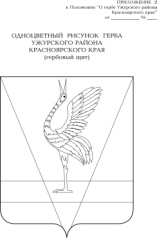 АДМИНИСТРАЦИЯ УЖУРСКОГО РАЙОНАКРАСНОЯРСКОГО КРАЯПОСТАНОВЛЕНИЕ26.10.2020                                           г. Ужур                                                № 703О внесении изменений в постановление администрации Ужурского района от 03.11.2016 № 638 «Об утверждении муниципальной программы «Развитие дошкольного, общего и дополнительного образования Ужурского района»Руководствуясь статьей 179 Бюджетного кодекса Российской Федерации, постановлением администрации Ужурского района от 12.08.2013 № 724 «Об утверждении Порядка принятия решений о разработке муниципальных программ Ужурского района, их формировании и реализации», статьей 19 Устава Ужурского района, ПОСТАНОВЛЯЮ:1. Внести в приложение к постановлению администрации Ужурского района от 03.11.2016 № 638 «Об утверждении муниципальной программы «Развитие дошкольного, общего и дополнительного образования Ужурского района» (далее – Программа) следующие изменения:1.1. Приложение № 2 к Программе изложить в новой редакции согласно приложению № 1.1.2. Приложение № 3 к Программе изложить в новой редакции согласно приложению № 2.1.3 Раздела паспорта подпрограммы 1 «Ресурсное обеспечение подпрограммы 1» (приложение № 4 к Программе) изложить в следующей редакции:1.4 Раздела паспорта подпрограммы 2 «Ресурсное обеспечение подпрограммы 2» (приложение № 5 к Программе) изложить в следующей редакции:1.5 Раздел паспорта подпрограммы 3 «Ресурсное обеспечение подпрограммы 3» (приложение № 6 к Программе) изложить в следующей редакции:1.6 Раздел паспорта подпрограммы 4 «Ресурсное обеспечение подпрограммы 4» (приложение № 7 к Программе) изложить в следующей редакции:1.7 Раздел паспорта подпрограммы 5 «Ресурсное обеспечение подпрограммы 5» (приложение № 8 к Программе) изложить в следующей редакции:1.8. Приложение к подпрограмме 1 изложить в новой редакции согласно приложению № 3.1.9  Приложение к подпрограмме 2 изложить в новой редакции согласно приложению № 4.1.10  Приложение к подпрограмме 3 изложить в новой редакции согласно приложению № 5.1.11  Приложение к подпрограмме 4 изложить в новой редакции согласно приложению № 6.1.12 Приложение к подпрограмме 5 изложить в новой редакции согласно приложению № 7.2. Контроль за выполнением постановления возложить на заместителя главы по социальным вопросам и общественно-политической работе В.А. Богданову. 3. Постановление вступает в силу в день, следующий за днём его  официального опубликования в специальном выпуске районной газеты «Сибирский хлебороб».Глава района                                                                                      К.Н. Зарецкий                                                                                                                                        Приложение № 1 к постановлению                                                                                                                   администрации района                                                                                                              от 26.10.2020 № 703                                                                                                                                 Приложение № 2 к ПрограммеРесурсное обеспечение подпрограммы 1Объем финансирования подпрограммы 1  - 428 794,2 тыс. руб., в том числе:2020 год- 158 838,8 тыс. руб., в том числе:за счет средств районного бюджета – 56 621,3тыс. руб.за счет средств краевого бюджета – 101 467,5 тыс. руб.за счет федерального бюджета – 750,0 тыс. руб.2021 год- 136 477,7 тыс. руб., в том числе:за счет средств районного бюджета -48 444,3 руб.за счет средств краевого бюджета – 88 033,4  тыс. руб.2022 год- 133 477,7 тыс. руб., в том числе:за счет средств районного бюджета -45 444,3 руб.за счет средств краевого бюджета – 88033,4  тыс. руб.Ресурсное обеспечение подпрограммы 2Объем финансирования подпрограммы 2-1 408 993,3 тыс. руб., в том числе:2020 год- 484 785,6 тыс. руб., в том числе:за счет средств районного бюджета–130661,7тыс. руб.за счет средств краевого бюджета–328 718,1тыс.руб.за счет федерального бюджета – 25 405,8 тыс. руб.2021 год- 459 936,7 тыс. руб., в том числе:за счет средств районного бюджета -107 406,5 руб.за счет средств краевого бюджета – 309 552,6 тыс. руб.за счет федерального бюджета- 42 977,6 тыс. руб.2022 год- 464 271,0 тыс. руб., в том числе:за счет средств районного бюджета-102499,8тыс.  руб.за счет средств краевого бюджета – 310503,9 тыс. руб.за счет федерального бюджета- 51 267,3 тыс. руб.  Ресурсное обеспечение подпрограммы 3Объем финансирования подпрограммы 3  - 206 413,2 тыс. руб., в том числе:2020 год- 85 413,0 тыс. руб., в том числе:за счет средств районного бюджета – 56 925,0 руб.за счет средств краевого бюджета – 28 488,0 тыс. руб.2021 год- 60 500,1 тыс. руб., в том числе:за счет средств районного бюджета – 45 782,4 руб.за счет средств краевого бюджета – 14 717,7  тыс. руб.2022 год- 60500,1 тыс. руб., в том числе:за счет средств районного бюджета – 45 782,4 руб.за счет средств краевого бюджета – 14 717,7  тыс. руб.Ресурсное обеспечение подпрограммы 4Объем финансирования подпрограммы 4  - 11 959,8 тыс. руб., в том числе:2020 год- 2 332,2 тыс. руб., в том числе:за счет средств районного бюджета – 495,0 тыс.руб.за счет средств краевого бюджета – 1 837,2 тыс. руб.2021 год- 4 813,8 тыс. руб., в том числе:за счет средств районного бюджета – 940,0 руб.за счет средств краевого бюджета – 3 873,8  тыс. руб.2022 год- 4 813,8 тыс. руб., в том числе:за счет средств районного бюджета – 940,0 руб.за счет средств краевого бюджета – 3 873,8  тыс. руб.Ресурсное обеспечение подпрограммы 5Объем финансирования подпрограммы 5  - 291 860,3 тыс. руб., в том числе:2020 год- 109 652,3 тыс. руб., в том числе:за счет средств районного бюджета – 99 731,2 руб.за счет средств краевого бюджета – 9 921,1 тыс. руб.2021 год- 91 104,0 тыс. руб., в том числе:за счет средств районного бюджета - 91 104,0 руб.за счет средств краевого бюджета – 0,0  тыс. руб.2022 год- 91 104,0 тыс. руб., в том числе:за счет средств районного бюджета - 91 104,0 руб.за счет средств краевого бюджета – 0,0  тыс. руб.Информация о ресурсном обеспечении муниципальной программы Ужурского района за счет средств районного бюджета, в том числе средств, поступивших из бюджетов других уровней бюджетной системы и бюджетов государственных внебюджетных фондовИнформация о ресурсном обеспечении муниципальной программы Ужурского района за счет средств районного бюджета, в том числе средств, поступивших из бюджетов других уровней бюджетной системы и бюджетов государственных внебюджетных фондовИнформация о ресурсном обеспечении муниципальной программы Ужурского района за счет средств районного бюджета, в том числе средств, поступивших из бюджетов других уровней бюджетной системы и бюджетов государственных внебюджетных фондовИнформация о ресурсном обеспечении муниципальной программы Ужурского района за счет средств районного бюджета, в том числе средств, поступивших из бюджетов других уровней бюджетной системы и бюджетов государственных внебюджетных фондовИнформация о ресурсном обеспечении муниципальной программы Ужурского района за счет средств районного бюджета, в том числе средств, поступивших из бюджетов других уровней бюджетной системы и бюджетов государственных внебюджетных фондовИнформация о ресурсном обеспечении муниципальной программы Ужурского района за счет средств районного бюджета, в том числе средств, поступивших из бюджетов других уровней бюджетной системы и бюджетов государственных внебюджетных фондовИнформация о ресурсном обеспечении муниципальной программы Ужурского района за счет средств районного бюджета, в том числе средств, поступивших из бюджетов других уровней бюджетной системы и бюджетов государственных внебюджетных фондовИнформация о ресурсном обеспечении муниципальной программы Ужурского района за счет средств районного бюджета, в том числе средств, поступивших из бюджетов других уровней бюджетной системы и бюджетов государственных внебюджетных фондовИнформация о ресурсном обеспечении муниципальной программы Ужурского района за счет средств районного бюджета, в том числе средств, поступивших из бюджетов других уровней бюджетной системы и бюджетов государственных внебюджетных фондовИнформация о ресурсном обеспечении муниципальной программы Ужурского района за счет средств районного бюджета, в том числе средств, поступивших из бюджетов других уровней бюджетной системы и бюджетов государственных внебюджетных фондовИнформация о ресурсном обеспечении муниципальной программы Ужурского района за счет средств районного бюджета, в том числе средств, поступивших из бюджетов других уровней бюджетной системы и бюджетов государственных внебюджетных фондовИнформация о ресурсном обеспечении муниципальной программы Ужурского района за счет средств районного бюджета, в том числе средств, поступивших из бюджетов других уровней бюджетной системы и бюджетов государственных внебюджетных фондовИнформация о ресурсном обеспечении муниципальной программы Ужурского района за счет средств районного бюджета, в том числе средств, поступивших из бюджетов других уровней бюджетной системы и бюджетов государственных внебюджетных фондовИнформация о ресурсном обеспечении муниципальной программы Ужурского района за счет средств районного бюджета, в том числе средств, поступивших из бюджетов других уровней бюджетной системы и бюджетов государственных внебюджетных фондовИнформация о ресурсном обеспечении муниципальной программы Ужурского района за счет средств районного бюджета, в том числе средств, поступивших из бюджетов других уровней бюджетной системы и бюджетов государственных внебюджетных фондовИнформация о ресурсном обеспечении муниципальной программы Ужурского района за счет средств районного бюджета, в том числе средств, поступивших из бюджетов других уровней бюджетной системы и бюджетов государственных внебюджетных фондовИнформация о ресурсном обеспечении муниципальной программы Ужурского района за счет средств районного бюджета, в том числе средств, поступивших из бюджетов других уровней бюджетной системы и бюджетов государственных внебюджетных фондовИнформация о ресурсном обеспечении муниципальной программы Ужурского района за счет средств районного бюджета, в том числе средств, поступивших из бюджетов других уровней бюджетной системы и бюджетов государственных внебюджетных фондовИнформация о ресурсном обеспечении муниципальной программы Ужурского района за счет средств районного бюджета, в том числе средств, поступивших из бюджетов других уровней бюджетной системы и бюджетов государственных внебюджетных фондовИнформация о ресурсном обеспечении муниципальной программы Ужурского района за счет средств районного бюджета, в том числе средств, поступивших из бюджетов других уровней бюджетной системы и бюджетов государственных внебюджетных фондовИнформация о ресурсном обеспечении муниципальной программы Ужурского района за счет средств районного бюджета, в том числе средств, поступивших из бюджетов других уровней бюджетной системы и бюджетов государственных внебюджетных фондовИнформация о ресурсном обеспечении муниципальной программы Ужурского района за счет средств районного бюджета, в том числе средств, поступивших из бюджетов других уровней бюджетной системы и бюджетов государственных внебюджетных фондовИнформация о ресурсном обеспечении муниципальной программы Ужурского района за счет средств районного бюджета, в том числе средств, поступивших из бюджетов других уровней бюджетной системы и бюджетов государственных внебюджетных фондовИнформация о ресурсном обеспечении муниципальной программы Ужурского района за счет средств районного бюджета, в том числе средств, поступивших из бюджетов других уровней бюджетной системы и бюджетов государственных внебюджетных фондовИнформация о ресурсном обеспечении муниципальной программы Ужурского района за счет средств районного бюджета, в том числе средств, поступивших из бюджетов других уровней бюджетной системы и бюджетов государственных внебюджетных фондовИнформация о ресурсном обеспечении муниципальной программы Ужурского района за счет средств районного бюджета, в том числе средств, поступивших из бюджетов других уровней бюджетной системы и бюджетов государственных внебюджетных фондовИнформация о ресурсном обеспечении муниципальной программы Ужурского района за счет средств районного бюджета, в том числе средств, поступивших из бюджетов других уровней бюджетной системы и бюджетов государственных внебюджетных фондовИнформация о ресурсном обеспечении муниципальной программы Ужурского района за счет средств районного бюджета, в том числе средств, поступивших из бюджетов других уровней бюджетной системы и бюджетов государственных внебюджетных фондовИнформация о ресурсном обеспечении муниципальной программы Ужурского района за счет средств районного бюджета, в том числе средств, поступивших из бюджетов других уровней бюджетной системы и бюджетов государственных внебюджетных фондовИнформация о ресурсном обеспечении муниципальной программы Ужурского района за счет средств районного бюджета, в том числе средств, поступивших из бюджетов других уровней бюджетной системы и бюджетов государственных внебюджетных фондовИнформация о ресурсном обеспечении муниципальной программы Ужурского района за счет средств районного бюджета, в том числе средств, поступивших из бюджетов других уровней бюджетной системы и бюджетов государственных внебюджетных фондовИнформация о ресурсном обеспечении муниципальной программы Ужурского района за счет средств районного бюджета, в том числе средств, поступивших из бюджетов других уровней бюджетной системы и бюджетов государственных внебюджетных фондовИнформация о ресурсном обеспечении муниципальной программы Ужурского района за счет средств районного бюджета, в том числе средств, поступивших из бюджетов других уровней бюджетной системы и бюджетов государственных внебюджетных фондовИнформация о ресурсном обеспечении муниципальной программы Ужурского района за счет средств районного бюджета, в том числе средств, поступивших из бюджетов других уровней бюджетной системы и бюджетов государственных внебюджетных фондовИнформация о ресурсном обеспечении муниципальной программы Ужурского района за счет средств районного бюджета, в том числе средств, поступивших из бюджетов других уровней бюджетной системы и бюджетов государственных внебюджетных фондовИнформация о ресурсном обеспечении муниципальной программы Ужурского района за счет средств районного бюджета, в том числе средств, поступивших из бюджетов других уровней бюджетной системы и бюджетов государственных внебюджетных фондов№ п/п№ п/пСтатус (муниципальная программа Ужурского района, подпрограмма)Статус (муниципальная программа Ужурского района, подпрограмма)Наименование муниципальной программы Ужурского района, подпрограммы Наименование муниципальной программы Ужурского района, подпрограммы Наименование главного распорядителя бюджетных средств (далее – ГРБС)Наименование главного распорядителя бюджетных средств (далее – ГРБС)Код бюджетной классификацииКод бюджетной классификацииКод бюджетной классификацииКод бюджетной классификацииКод бюджетной классификацииОчередной финансовый годПервый год планового периодаПервый год планового периодаВторой год планового периодаИтого на очередной финансовый год и плановый периодИтого на очередной финансовый год и плановый период№ п/п№ п/пСтатус (муниципальная программа Ужурского района, подпрограмма)Статус (муниципальная программа Ужурского района, подпрограмма)Наименование муниципальной программы Ужурского района, подпрограммы Наименование муниципальной программы Ужурского района, подпрограммы Наименование главного распорядителя бюджетных средств (далее – ГРБС)Наименование главного распорядителя бюджетных средств (далее – ГРБС)ГРБСРзПрРзПрЦСРВРпланпланпланпланИтого на очередной финансовый год и плановый периодИтого на очередной финансовый год и плановый период112233445667810111112131311Муниципальная программа Ужурского районаМуниципальная программа Ужурского района «Развитие дошкольного, общего и дополнительного образования Ужурского района»  «Развитие дошкольного, общего и дополнительного образования Ужурского района» всего расходные обязательства всего расходные обязательства ХХХХХ841 021,9752 832,3752 832,3754 166,62 348 020,82 348 020,811Муниципальная программа Ужурского районаМуниципальная программа Ужурского района «Развитие дошкольного, общего и дополнительного образования Ужурского района»  «Развитие дошкольного, общего и дополнительного образования Ужурского района» в том числе по ГРБС:в том числе по ГРБС:11Муниципальная программа Ужурского районаМуниципальная программа Ужурского района «Развитие дошкольного, общего и дополнительного образования Ужурского района»  «Развитие дошкольного, общего и дополнительного образования Ужурского района» МКУ "Управление образования"МКУ "Управление образования"050ХХХХ841 021,9752 832,3752 832,3754 166,62 348 020,82 348 020,822Подпрограмма 1Подпрограмма 1«Развитие дошкольного образования»«Развитие дошкольного образования»всего расходные обязательствавсего расходные обязательстваХХХХХ158 838,8136 477,7136 477,7133 477,7428 794,2428 794,222Подпрограмма 1Подпрограмма 1«Развитие дошкольного образования»«Развитие дошкольного образования»в том числе по ГРБС:в том числе по ГРБС:ХХХХ22Подпрограмма 1Подпрограмма 1«Развитие дошкольного образования»«Развитие дошкольного образования»МКУ "Управление образования"МКУ "Управление образования"050ХХХХ158 838,8136 477,7136 477,7133 477,7428 794,2428 794,233Подпрограмма 2Подпрограмма 2 «Развитие общего образования»  «Развитие общего образования» всего расходные обязательствавсего расходные обязательстваХХХХХ484 785,6 459 936,7 459 936,7464 271,01 408 993,31 408 993,333Подпрограмма 2Подпрограмма 2 «Развитие общего образования»  «Развитие общего образования» в том числе по ГРБС:в том числе по ГРБС:ХХХХ33Подпрограмма 2Подпрограмма 2 «Развитие общего образования»  «Развитие общего образования» МКУ "Управление образования"МКУ "Управление образования"050ХХХХ484 785,6 459 936,7 459 936,7464 271,01 408 993,31 408 993,344Подпрограмма 3Подпрограмма 3«Развитие дополнительного образования детей»«Развитие дополнительного образования детей»всего расходные обязательствавсего расходные обязательстваХХХХХ85 413,0 60 500,160 500,160 500,1206 413,2206 413,244Подпрограмма 3Подпрограмма 3«Развитие дополнительного образования детей»«Развитие дополнительного образования детей»в том числе по ГРБС:в том числе по ГРБС:ХХХХ44Подпрограмма 3Подпрограмма 3«Развитие дополнительного образования детей»«Развитие дополнительного образования детей»МКУ "Управление образования"МКУ "Управление образования"050ХХХХ85 413,0 60 500,160 500,160 500,1206 413,2206 413,255Подпрограмма 4Подпрограмма 4«Безопасный, качественный отдых и оздоровление детей в летний период»«Безопасный, качественный отдых и оздоровление детей в летний период»всего расходные обязательствавсего расходные обязательстваХХХХХ2 332,24 813,84 813,84 813,811 959,811 959,855Подпрограмма 4Подпрограмма 4«Безопасный, качественный отдых и оздоровление детей в летний период»«Безопасный, качественный отдых и оздоровление детей в летний период»в том числе по ГРБС:в том числе по ГРБС:ХХХХ55Подпрограмма 4Подпрограмма 4«Безопасный, качественный отдых и оздоровление детей в летний период»«Безопасный, качественный отдых и оздоровление детей в летний период»МКУ "Управление образования"МКУ "Управление образования"050ХХХХ2 332,24 813,84 813,84 813,811 959,811 959,866Подпрограмма 5Подпрограмма 5«Обеспечение реализации муниципальной программы и прочие мероприятия в области образования»«Обеспечение реализации муниципальной программы и прочие мероприятия в области образования»всего расходные обязательствавсего расходные обязательстваХХХХХ109 652,391 104,091 104,091 104,0291 860,3291 860,366Подпрограмма 5Подпрограмма 5«Обеспечение реализации муниципальной программы и прочие мероприятия в области образования»«Обеспечение реализации муниципальной программы и прочие мероприятия в области образования»в том числе по ГРБС:в том числе по ГРБС:ХХХХ66Подпрограмма 5Подпрограмма 5«Обеспечение реализации муниципальной программы и прочие мероприятия в области образования»«Обеспечение реализации муниципальной программы и прочие мероприятия в области образования»МКУ "Управление образования"МКУ "Управление образования"050ХХХХ109 652,391 104,091 104,091 104,0291 860,3291 860,3Приложение № 2 к постановлениюадминистрации районаот 26.10.2020 № 703 Приложение № 3 к ПрограммеПриложение № 2 к постановлениюадминистрации районаот 26.10.2020 № 703 Приложение № 3 к ПрограммеПриложение № 2 к постановлениюадминистрации районаот 26.10.2020 № 703 Приложение № 3 к ПрограммеПриложение № 2 к постановлениюадминистрации районаот 26.10.2020 № 703 Приложение № 3 к ПрограммеИнформация об источниках финансирования подпрограмм, отдельных мероприятий муниципальной программы Ужурского района (средства районного бюджета, в том числе средства, поступившие из бюджетов других уровней бюджетной системы, бюджетов государственных внебюджетных фондов)Информация об источниках финансирования подпрограмм, отдельных мероприятий муниципальной программы Ужурского района (средства районного бюджета, в том числе средства, поступившие из бюджетов других уровней бюджетной системы, бюджетов государственных внебюджетных фондов)Информация об источниках финансирования подпрограмм, отдельных мероприятий муниципальной программы Ужурского района (средства районного бюджета, в том числе средства, поступившие из бюджетов других уровней бюджетной системы, бюджетов государственных внебюджетных фондов)Информация об источниках финансирования подпрограмм, отдельных мероприятий муниципальной программы Ужурского района (средства районного бюджета, в том числе средства, поступившие из бюджетов других уровней бюджетной системы, бюджетов государственных внебюджетных фондов)Информация об источниках финансирования подпрограмм, отдельных мероприятий муниципальной программы Ужурского района (средства районного бюджета, в том числе средства, поступившие из бюджетов других уровней бюджетной системы, бюджетов государственных внебюджетных фондов)Информация об источниках финансирования подпрограмм, отдельных мероприятий муниципальной программы Ужурского района (средства районного бюджета, в том числе средства, поступившие из бюджетов других уровней бюджетной системы, бюджетов государственных внебюджетных фондов)Информация об источниках финансирования подпрограмм, отдельных мероприятий муниципальной программы Ужурского района (средства районного бюджета, в том числе средства, поступившие из бюджетов других уровней бюджетной системы, бюджетов государственных внебюджетных фондов)Информация об источниках финансирования подпрограмм, отдельных мероприятий муниципальной программы Ужурского района (средства районного бюджета, в том числе средства, поступившие из бюджетов других уровней бюджетной системы, бюджетов государственных внебюджетных фондов)Информация об источниках финансирования подпрограмм, отдельных мероприятий муниципальной программы Ужурского района (средства районного бюджета, в том числе средства, поступившие из бюджетов других уровней бюджетной системы, бюджетов государственных внебюджетных фондов)Информация об источниках финансирования подпрограмм, отдельных мероприятий муниципальной программы Ужурского района (средства районного бюджета, в том числе средства, поступившие из бюджетов других уровней бюджетной системы, бюджетов государственных внебюджетных фондов)Информация об источниках финансирования подпрограмм, отдельных мероприятий муниципальной программы Ужурского района (средства районного бюджета, в том числе средства, поступившие из бюджетов других уровней бюджетной системы, бюджетов государственных внебюджетных фондов)Информация об источниках финансирования подпрограмм, отдельных мероприятий муниципальной программы Ужурского района (средства районного бюджета, в том числе средства, поступившие из бюджетов других уровней бюджетной системы, бюджетов государственных внебюджетных фондов)Информация об источниках финансирования подпрограмм, отдельных мероприятий муниципальной программы Ужурского района (средства районного бюджета, в том числе средства, поступившие из бюджетов других уровней бюджетной системы, бюджетов государственных внебюджетных фондов)Информация об источниках финансирования подпрограмм, отдельных мероприятий муниципальной программы Ужурского района (средства районного бюджета, в том числе средства, поступившие из бюджетов других уровней бюджетной системы, бюджетов государственных внебюджетных фондов)Информация об источниках финансирования подпрограмм, отдельных мероприятий муниципальной программы Ужурского района (средства районного бюджета, в том числе средства, поступившие из бюджетов других уровней бюджетной системы, бюджетов государственных внебюджетных фондов)Информация об источниках финансирования подпрограмм, отдельных мероприятий муниципальной программы Ужурского района (средства районного бюджета, в том числе средства, поступившие из бюджетов других уровней бюджетной системы, бюджетов государственных внебюджетных фондов)Информация об источниках финансирования подпрограмм, отдельных мероприятий муниципальной программы Ужурского района (средства районного бюджета, в том числе средства, поступившие из бюджетов других уровней бюджетной системы, бюджетов государственных внебюджетных фондов)Информация об источниках финансирования подпрограмм, отдельных мероприятий муниципальной программы Ужурского района (средства районного бюджета, в том числе средства, поступившие из бюджетов других уровней бюджетной системы, бюджетов государственных внебюджетных фондов)№ п/пСтатус (муниципальная программа Ужурского района, подпрограмма)Наименование муниципальной программы Ужурского района, подпрограммы Уровень бюджетной системы/источники финансированияОчередной финансовый годПервый год планового периодаПервый год планового периодаВторой год планового периодаИтого на очередной финансовый год и плановый период1234566781Муниципальная программа«Развитие  дошкольного, общего  и дополнительного образования Ужурского района»всего841 021,9752 832,3752 832,3754 166,62 348 020,81Муниципальная программа«Развитие  дошкольного, общего  и дополнительного образования Ужурского района»в том числе:1Муниципальная программа«Развитие  дошкольного, общего  и дополнительного образования Ужурского района»федеральный бюджет26 155,842 977,651 267,351 267,3120 400,71Муниципальная программа«Развитие  дошкольного, общего  и дополнительного образования Ужурского района»краевой бюджет470 431,9416 177,5417 128,8417 128,81 303 738,21Муниципальная программа«Развитие  дошкольного, общего  и дополнительного образования Ужурского района»местный бюджет344 434,2293 677,2293 677,2285 770,5923 881,92Подпрограмма 1 «Развитие дошкольного образования»всего158 838,8136 477,7136 477,7133 477,7428 794,22Подпрограмма 1 «Развитие дошкольного образования»в том числе:2Подпрограмма 1 «Развитие дошкольного образования»федеральный бюджет750,00,00,00,0750,02Подпрограмма 1 «Развитие дошкольного образования»краевой бюджет101 467,588 033,488 033,488 033,4277 534,32Подпрограмма 1 «Развитие дошкольного образования»местный бюджет56 621,348 444,348 444,345 444,3150 509,93Подпрограмма 2 «Развитие общего образования»всего484 785,6459 936,7459 936,7464 271,01 408 993,33Подпрограмма 2 «Развитие общего образования»в том числе:3Подпрограмма 2 «Развитие общего образования»федеральный бюджет25 405,842 977,642 977,651 267,3119 650,73Подпрограмма 2 «Развитие общего образования»краевой бюджет328 718,1309 552,6309 552,6310 503,9948 774,63Подпрограмма 2 «Развитие общего образования»местный бюджет130 661,7107 406,5107 406,5102 499,8340 568,04Подпрограмма 3«Развитие дополнительного образования детей»всего85 413,060 500,160 500,160 500,1206 413,24Подпрограмма 3«Развитие дополнительного образования детей»в том числе:4Подпрограмма 3«Развитие дополнительного образования детей»краевой бюджет28 488,014 717,714 717,714 717,757 923,44Подпрограмма 3«Развитие дополнительного образования детей»местный бюджет56 925,045 782,445 782,445 782,4148 489,85Подпрограмма 4«Безопасный, качественный отдых и оздоровление детей в летний период»всего2 332,24 813,84 813,84 813,811 959,85Подпрограмма 4«Безопасный, качественный отдых и оздоровление детей в летний период»в том числе:5Подпрограмма 4«Безопасный, качественный отдых и оздоровление детей в летний период»краевой бюджет1 837,23 873,83 873,83 873,89 584,85Подпрограмма 4«Безопасный, качественный отдых и оздоровление детей в летний период»местный бюджет495,0940,0940,0940,02 375,06Подпрограмма 5«Обеспечение реализации муниципальной  программы и прочие мероприятия в области образования»всего109 652,391 104,091 104,091 104,0291 860,36Подпрограмма 5«Обеспечение реализации муниципальной  программы и прочие мероприятия в области образования»в том числе:6Подпрограмма 5«Обеспечение реализации муниципальной  программы и прочие мероприятия в области образования»краевой бюджет9 921,10,00,00,09 921,16Подпрограмма 5«Обеспечение реализации муниципальной  программы и прочие мероприятия в области образования»местный бюджет99 731,291 104,091 104,091 104,0281 939,2Приложение № 3 к постановлениюадминистрации районаот 26.10.2020 № 703Приложение к подпрограмме 1Перечень мероприятий подпрограммы 1Приложение № 3 к постановлениюадминистрации районаот 26.10.2020 № 703Приложение к подпрограмме 1Перечень мероприятий подпрограммы 1Приложение № 3 к постановлениюадминистрации районаот 26.10.2020 № 703Приложение к подпрограмме 1Перечень мероприятий подпрограммы 1Приложение № 3 к постановлениюадминистрации районаот 26.10.2020 № 703Приложение к подпрограмме 1Перечень мероприятий подпрограммы 1Приложение № 3 к постановлениюадминистрации районаот 26.10.2020 № 703Приложение к подпрограмме 1Перечень мероприятий подпрограммы 1Приложение № 3 к постановлениюадминистрации районаот 26.10.2020 № 703Приложение к подпрограмме 1Перечень мероприятий подпрограммы 1Приложение № 3 к постановлениюадминистрации районаот 26.10.2020 № 703Приложение к подпрограмме 1Перечень мероприятий подпрограммы 1Приложение № 3 к постановлениюадминистрации районаот 26.10.2020 № 703Приложение к подпрограмме 1Перечень мероприятий подпрограммы 1Приложение № 3 к постановлениюадминистрации районаот 26.10.2020 № 703Приложение к подпрограмме 1Перечень мероприятий подпрограммы 1Приложение № 3 к постановлениюадминистрации районаот 26.10.2020 № 703Приложение к подпрограмме 1Перечень мероприятий подпрограммы 1Приложение № 3 к постановлениюадминистрации районаот 26.10.2020 № 703Приложение к подпрограмме 1Перечень мероприятий подпрограммы 1Приложение № 3 к постановлениюадминистрации районаот 26.10.2020 № 703Приложение к подпрограмме 1Перечень мероприятий подпрограммы 1Приложение № 3 к постановлениюадминистрации районаот 26.10.2020 № 703Приложение к подпрограмме 1Перечень мероприятий подпрограммы 1Приложение № 3 к постановлениюадминистрации районаот 26.10.2020 № 703Приложение к подпрограмме 1Перечень мероприятий подпрограммы 1Приложение № 3 к постановлениюадминистрации районаот 26.10.2020 № 703Приложение к подпрограмме 1Перечень мероприятий подпрограммы 1№ п/пЦели, задачи, мероприятия Цели, задачи, мероприятия Цели, задачи, мероприятия ГРБСКод бюджетной классификацииКод бюджетной классификацииКод бюджетной классификацииКод бюджетной классификацииКод бюджетной классификацииКод бюджетной классификацииРасходы по годам реализации программы (тыс. руб.)Расходы по годам реализации программы (тыс. руб.)Расходы по годам реализации программы (тыс. руб.)Расходы по годам реализации программы (тыс. руб.)Расходы по годам реализации программы (тыс. руб.)Ожидаемый непосредственный результат от реализации подпрограммного мероприятия (в том числе в натуральном выражении)Ожидаемый непосредственный результат от реализации подпрограммного мероприятия (в том числе в натуральном выражении)№ п/пЦели, задачи, мероприятия Цели, задачи, мероприятия Цели, задачи, мероприятия ГРБСГРБСРзПрРзПрРзПрЦСРВРОчередной финансовый год1 - й год планового периода2 - й год планового периодаитого на очередной  финансовый год и плановый периодитого на очередной  финансовый год и плановый периодОжидаемый непосредственный результат от реализации подпрограммного мероприятия (в том числе в натуральном выражении)Ожидаемый непосредственный результат от реализации подпрограммного мероприятия (в том числе в натуральном выражении)12223455567891011111212 Цель: сохранение и улучшение условий для получения общедоступного и бесплатного дошкольного образования, осуществления присмотра и ухода за детьми.Задачи: - обеспечить доступность дошкольного образования, соответствующего единому стандарту качества дошкольного образования. - обновить содержания и технологий дошкольного образования.- обеспечить материально-технических и кадровых ресурсов в соответствии с федеральными государственными образовательными стандартами дошкольного образования Цель: сохранение и улучшение условий для получения общедоступного и бесплатного дошкольного образования, осуществления присмотра и ухода за детьми.Задачи: - обеспечить доступность дошкольного образования, соответствующего единому стандарту качества дошкольного образования. - обновить содержания и технологий дошкольного образования.- обеспечить материально-технических и кадровых ресурсов в соответствии с федеральными государственными образовательными стандартами дошкольного образования Цель: сохранение и улучшение условий для получения общедоступного и бесплатного дошкольного образования, осуществления присмотра и ухода за детьми.Задачи: - обеспечить доступность дошкольного образования, соответствующего единому стандарту качества дошкольного образования. - обновить содержания и технологий дошкольного образования.- обеспечить материально-технических и кадровых ресурсов в соответствии с федеральными государственными образовательными стандартами дошкольного образования Цель: сохранение и улучшение условий для получения общедоступного и бесплатного дошкольного образования, осуществления присмотра и ухода за детьми.Задачи: - обеспечить доступность дошкольного образования, соответствующего единому стандарту качества дошкольного образования. - обновить содержания и технологий дошкольного образования.- обеспечить материально-технических и кадровых ресурсов в соответствии с федеральными государственными образовательными стандартами дошкольного образования Цель: сохранение и улучшение условий для получения общедоступного и бесплатного дошкольного образования, осуществления присмотра и ухода за детьми.Задачи: - обеспечить доступность дошкольного образования, соответствующего единому стандарту качества дошкольного образования. - обновить содержания и технологий дошкольного образования.- обеспечить материально-технических и кадровых ресурсов в соответствии с федеральными государственными образовательными стандартами дошкольного образования Цель: сохранение и улучшение условий для получения общедоступного и бесплатного дошкольного образования, осуществления присмотра и ухода за детьми.Задачи: - обеспечить доступность дошкольного образования, соответствующего единому стандарту качества дошкольного образования. - обновить содержания и технологий дошкольного образования.- обеспечить материально-технических и кадровых ресурсов в соответствии с федеральными государственными образовательными стандартами дошкольного образования Цель: сохранение и улучшение условий для получения общедоступного и бесплатного дошкольного образования, осуществления присмотра и ухода за детьми.Задачи: - обеспечить доступность дошкольного образования, соответствующего единому стандарту качества дошкольного образования. - обновить содержания и технологий дошкольного образования.- обеспечить материально-технических и кадровых ресурсов в соответствии с федеральными государственными образовательными стандартами дошкольного образования Цель: сохранение и улучшение условий для получения общедоступного и бесплатного дошкольного образования, осуществления присмотра и ухода за детьми.Задачи: - обеспечить доступность дошкольного образования, соответствующего единому стандарту качества дошкольного образования. - обновить содержания и технологий дошкольного образования.- обеспечить материально-технических и кадровых ресурсов в соответствии с федеральными государственными образовательными стандартами дошкольного образования Цель: сохранение и улучшение условий для получения общедоступного и бесплатного дошкольного образования, осуществления присмотра и ухода за детьми.Задачи: - обеспечить доступность дошкольного образования, соответствующего единому стандарту качества дошкольного образования. - обновить содержания и технологий дошкольного образования.- обеспечить материально-технических и кадровых ресурсов в соответствии с федеральными государственными образовательными стандартами дошкольного образования Цель: сохранение и улучшение условий для получения общедоступного и бесплатного дошкольного образования, осуществления присмотра и ухода за детьми.Задачи: - обеспечить доступность дошкольного образования, соответствующего единому стандарту качества дошкольного образования. - обновить содержания и технологий дошкольного образования.- обеспечить материально-технических и кадровых ресурсов в соответствии с федеральными государственными образовательными стандартами дошкольного образования Цель: сохранение и улучшение условий для получения общедоступного и бесплатного дошкольного образования, осуществления присмотра и ухода за детьми.Задачи: - обеспечить доступность дошкольного образования, соответствующего единому стандарту качества дошкольного образования. - обновить содержания и технологий дошкольного образования.- обеспечить материально-технических и кадровых ресурсов в соответствии с федеральными государственными образовательными стандартами дошкольного образования Цель: сохранение и улучшение условий для получения общедоступного и бесплатного дошкольного образования, осуществления присмотра и ухода за детьми.Задачи: - обеспечить доступность дошкольного образования, соответствующего единому стандарту качества дошкольного образования. - обновить содержания и технологий дошкольного образования.- обеспечить материально-технических и кадровых ресурсов в соответствии с федеральными государственными образовательными стандартами дошкольного образования Цель: сохранение и улучшение условий для получения общедоступного и бесплатного дошкольного образования, осуществления присмотра и ухода за детьми.Задачи: - обеспечить доступность дошкольного образования, соответствующего единому стандарту качества дошкольного образования. - обновить содержания и технологий дошкольного образования.- обеспечить материально-технических и кадровых ресурсов в соответствии с федеральными государственными образовательными стандартами дошкольного образования Цель: сохранение и улучшение условий для получения общедоступного и бесплатного дошкольного образования, осуществления присмотра и ухода за детьми.Задачи: - обеспечить доступность дошкольного образования, соответствующего единому стандарту качества дошкольного образования. - обновить содержания и технологий дошкольного образования.- обеспечить материально-технических и кадровых ресурсов в соответствии с федеральными государственными образовательными стандартами дошкольного образования Цель: сохранение и улучшение условий для получения общедоступного и бесплатного дошкольного образования, осуществления присмотра и ухода за детьми.Задачи: - обеспечить доступность дошкольного образования, соответствующего единому стандарту качества дошкольного образования. - обновить содержания и технологий дошкольного образования.- обеспечить материально-технических и кадровых ресурсов в соответствии с федеральными государственными образовательными стандартами дошкольного образования Цель: сохранение и улучшение условий для получения общедоступного и бесплатного дошкольного образования, осуществления присмотра и ухода за детьми.Задачи: - обеспечить доступность дошкольного образования, соответствующего единому стандарту качества дошкольного образования. - обновить содержания и технологий дошкольного образования.- обеспечить материально-технических и кадровых ресурсов в соответствии с федеральными государственными образовательными стандартами дошкольного образования Цель: сохранение и улучшение условий для получения общедоступного и бесплатного дошкольного образования, осуществления присмотра и ухода за детьми.Задачи: - обеспечить доступность дошкольного образования, соответствующего единому стандарту качества дошкольного образования. - обновить содержания и технологий дошкольного образования.- обеспечить материально-технических и кадровых ресурсов в соответствии с федеральными государственными образовательными стандартами дошкольного образования Цель: сохранение и улучшение условий для получения общедоступного и бесплатного дошкольного образования, осуществления присмотра и ухода за детьми.Задачи: - обеспечить доступность дошкольного образования, соответствующего единому стандарту качества дошкольного образования. - обновить содержания и технологий дошкольного образования.- обеспечить материально-технических и кадровых ресурсов в соответствии с федеральными государственными образовательными стандартами дошкольного образования1.11.1Приведение муниципальных образовательных организаций в соответствие требованиям правил пожарной безопасности, санитарным нормам и правилам, строительным нормам и правилам (согласно предписаниям, судебным решениям)Приведение муниципальных образовательных организаций в соответствие требованиям правил пожарной безопасности, санитарным нормам и правилам, строительным нормам и правилам (согласно предписаниям, судебным решениям)МКУ "Управление образования"0500500701041008401004100840106126 694,71 050,01 050,01 050,08 794,78 794,7МБОУ «Малоимышская СОШ» дошкольная группа 6,0 тыс. руб.. Прилужский филиал МБОУ «Тургужанская ООШ»6,0 тыс. руб. МБДОУ «Приреченский детский сад»  6,0 тыс. руб. МБДОУ «Солгонский детский сад»  12,5 тыс. руб. МБДОУ «Ужурский детский сад №1»  39,6 тыс. руб  МБДОУ «Ужурский детский сад №2» 19,5 тыс. руб., МБОУ «Ашпанская ООШ» дошкольная группа 6,0 тыс. руб., МБОУ «Златоруновская СОШ» дошкольная группа 6,0 тыс. руб., МБОУ «Крутоярская СОШ» дошкольная группа 6,0 тыс. руб., МБОУ «Кулунская СОШ» дошкольная группа 6,0 тыс. руб., МБОУ «Локшинская СОШ» дошкольная группа 6,0 тыс. руб., МБОУ «Михайловская СОШ» дошкольная группа 6,0 тыс. руб., МБОУ «Озероучумская СОШ» дошкольная группа 6,0 тыс. руб. приобретение посуды. МБДОУ «Ужурский детский сад №1»  45,0 тыс. руб. пожарная дверь, 25,0 тыс. руб. эл. Плита. МБОУ «Златоруновская СОШ» дошкольная группа 159,3 тыс. руб. ремонт фундамента. МБДОУ «Ужурский детский сад №1»  уменьшили 111,2 тыс. руб. покраска лестниц1.21.2Финансовое обеспечение государственных гарантий реализации прав на получение общедоступного и бесплатного дошкольного образования в муниципальных дошкольных образовательных организациях, общедоступного и бесплатного дошкольного образования в муниципальных общеобразовательных организациях, за исключением обеспечения деятельности административно-хозяйственного, учебно-вспомогательного персонала и иных категорий работников образовательных организаций, участвующих в реализации общеобразовательных программ в соответствии с федеральными государственными образовательными стандартамиФинансовое обеспечение государственных гарантий реализации прав на получение общедоступного и бесплатного дошкольного образования в муниципальных дошкольных образовательных организациях, общедоступного и бесплатного дошкольного образования в муниципальных общеобразовательных организациях, за исключением обеспечения деятельности административно-хозяйственного, учебно-вспомогательного персонала и иных категорий работников образовательных организаций, участвующих в реализации общеобразовательных программ в соответствии с федеральными государственными образовательными стандартамиМКУ "Управление образования"05005007010410075880041007588061158 538,248 924,048 924,048 924,0156 386,2156 386,21.31.3Финансовое обеспечение государственных гарантий реализации прав на получение общедоступного и бесплатного дошкольного образования в муниципальных дошкольных образовательных организациях, общедоступного и бесплатного дошкольного образования в муниципальных общеобразовательных организациях, в части обеспечения деятельности административно-хозяйственного, учебно-вспомогательного персонала и иных категорий работников образовательных организаций, участвующих в реализации общеобразовательных программ в соответствии с федеральными государственными образовательными стандартамиФинансовое обеспечение государственных гарантий реализации прав на получение общедоступного и бесплатного дошкольного образования в муниципальных дошкольных образовательных организациях, общедоступного и бесплатного дошкольного образования в муниципальных общеобразовательных организациях, в части обеспечения деятельности административно-хозяйственного, учебно-вспомогательного персонала и иных категорий работников образовательных организаций, участвующих в реализации общеобразовательных программ в соответствии с федеральными государственными образовательными стандартамиМКУ "Управление образования"05005007010410074080041007408061135 741,734 477,634 477,634 477,6104 696,9104 696,91.41.4Обеспечение деятельности (оказание услуг) подведомственных организацийОбеспечение деятельности (оказание услуг) подведомственных организацийМКУ "Управление образования"05005007010410084190041008419061149 916,647 394,344 394,344 394,3141 705,2141 705,21.51.5Обеспечение выделения денежных средств на осуществление присмотра и ухода за детьми-инвалидами, детьми-сиротами и детьми, оставшимися без попечения родителей, а также детьми с туберкулезной интоксикацией, обучающимися в муниципальных образовательных организациях, реализующих образовательную программу дошкольного образования, без взимания родительской платыОбеспечение выделения денежных средств на осуществление присмотра и ухода за детьми-инвалидами, детьми-сиротами и детьми, оставшимися без попечения родителей, а также детьми с туберкулезной интоксикацией, обучающимися в муниципальных образовательных организациях, реализующих образовательную программу дошкольного образования, без взимания родительской платыМКУ "Управление образования"050050070104100755400410075540611266,5266,5266,5266,5799,5799,51.61.6Компенсация родителям (законным представителям) детей, посещающих общеобразовательные организации, реализующие образовательную программу дошкольного образованиеКомпенсация родителям (законным представителям) детей, посещающих общеобразовательные организации, реализующие образовательную программу дошкольного образованиеМКУ "Управление образования"05005010040410075560041007556024485,685,685,685,6256,8256,81.61.6Компенсация родителям (законным представителям) детей, посещающих общеобразовательные организации, реализующие образовательную программу дошкольного образованиеКомпенсация родителям (законным представителям) детей, посещающих общеобразовательные организации, реализующие образовательную программу дошкольного образованиеМКУ "Управление образования"0500501004041007556004100755603213 717,54 279,74 279,74 279,712 276,912 276,91.71.7Частичное финансирование (возмещение) расходов на региональные выплаты и выплаты, обеспечивающие уровень заработной платы работников бюджетной сферы не ниже размера минимальной заработной платы (минимального размера оплаты труда)Частичное финансирование (возмещение) расходов на региональные выплаты и выплаты, обеспечивающие уровень заработной платы работников бюджетной сферы не ниже размера минимальной заработной платы (минимального размера оплаты труда)МКУ "Управление образования"0500500701041001049004100104906112 204,90,00,00,02 204,92 204,91.81.8Реализация мероприятий в сфере обеспечения доступности приоритетных объектов и услуг в приоритетных сферах жизнедеятельности инвалидов и других маломобильных групп населения Реализация мероприятий в сфере обеспечения доступности приоритетных объектов и услуг в приоритетных сферах жизнедеятельности инвалидов и других маломобильных групп населения МКУ "Управление образования"050050070104100L027104100L02716121 010,00,00,00,01 010,01 010,01.101.10Содействие развитию налогового потенциалаСодействие развитию налогового потенциалаМКУ "Управление образования"050050070104100774500410077450612663,10,00,00,0663,1663,1ИТОГО по подпрограмме 1:ИТОГО по подпрограмме 1:МКУ "Управление образования"158 838,8136 477,7133 477,7133 477,7428 794,2428 794,2Приложение № 4 к постановлениюадминистрации районаот 26.10.2020 № 703Приложение к подпрограмме 2Приложение № 4 к постановлениюадминистрации районаот 26.10.2020 № 703Приложение к подпрограмме 2Приложение № 4 к постановлениюадминистрации районаот 26.10.2020 № 703Приложение к подпрограмме 2Приложение № 4 к постановлениюадминистрации районаот 26.10.2020 № 703Приложение к подпрограмме 2Приложение № 4 к постановлениюадминистрации районаот 26.10.2020 № 703Приложение к подпрограмме 2Приложение № 4 к постановлениюадминистрации районаот 26.10.2020 № 703Приложение к подпрограмме 2Приложение № 4 к постановлениюадминистрации районаот 26.10.2020 № 703Приложение к подпрограмме 2Приложение № 4 к постановлениюадминистрации районаот 26.10.2020 № 703Приложение к подпрограмме 2Приложение № 4 к постановлениюадминистрации районаот 26.10.2020 № 703Приложение к подпрограмме 2Приложение № 4 к постановлениюадминистрации районаот 26.10.2020 № 703Приложение к подпрограмме 2Приложение № 4 к постановлениюадминистрации районаот 26.10.2020 № 703Приложение к подпрограмме 2Приложение № 4 к постановлениюадминистрации районаот 26.10.2020 № 703Приложение к подпрограмме 2Приложение № 4 к постановлениюадминистрации районаот 26.10.2020 № 703Приложение к подпрограмме 2Приложение № 4 к постановлениюадминистрации районаот 26.10.2020 № 703Приложение к подпрограмме 2Приложение № 4 к постановлениюадминистрации районаот 26.10.2020 № 703Приложение к подпрограмме 2Приложение № 4 к постановлениюадминистрации районаот 26.10.2020 № 703Приложение к подпрограмме 2Приложение № 4 к постановлениюадминистрации районаот 26.10.2020 № 703Приложение к подпрограмме 2Приложение № 4 к постановлениюадминистрации районаот 26.10.2020 № 703Приложение к подпрограмме 2Приложение № 4 к постановлениюадминистрации районаот 26.10.2020 № 703Приложение к подпрограмме 2Приложение № 4 к постановлениюадминистрации районаот 26.10.2020 № 703Приложение к подпрограмме 2Перечень мероприятий подпрограммы 2Перечень мероприятий подпрограммы 2Перечень мероприятий подпрограммы 2Перечень мероприятий подпрограммы 2Перечень мероприятий подпрограммы 2Перечень мероприятий подпрограммы 2Перечень мероприятий подпрограммы 2Перечень мероприятий подпрограммы 2Перечень мероприятий подпрограммы 2Перечень мероприятий подпрограммы 2Перечень мероприятий подпрограммы 2Перечень мероприятий подпрограммы 2Перечень мероприятий подпрограммы 2Перечень мероприятий подпрограммы 2Перечень мероприятий подпрограммы 2Перечень мероприятий подпрограммы 2Перечень мероприятий подпрограммы 2Перечень мероприятий подпрограммы 2Перечень мероприятий подпрограммы 2Перечень мероприятий подпрограммы 2п/пЦели, задачи, мероприятия Цели, задачи, мероприятия ГРБСКод бюджетной классификацииКод бюджетной классификацииКод бюджетной классификацииКод бюджетной классификацииКод бюджетной классификацииКод бюджетной классификацииКод бюджетной классификацииКод бюджетной классификацииРасходы по годам реализации программы (тыс. руб.)Расходы по годам реализации программы (тыс. руб.)Расходы по годам реализации программы (тыс. руб.)Расходы по годам реализации программы (тыс. руб.)Расходы по годам реализации программы (тыс. руб.)Расходы по годам реализации программы (тыс. руб.)Расходы по годам реализации программы (тыс. руб.)Расходы по годам реализации программы (тыс. руб.)Ожидаемый непосредственный результат от реализации подпрограммного мероприятия (в том числе в натуральном выражении)Ожидаемый непосредственный результат от реализации подпрограммного мероприятия (в том числе в натуральном выражении)Ожидаемый непосредственный результат от реализации подпрограммного мероприятия (в том числе в натуральном выражении)п/пЦели, задачи, мероприятия Цели, задачи, мероприятия ГРБСГРБСГРБСРзПрРзПрЦСРЦСРВРВРОчередной финансовый годОчередной финансовый год1 - й год планового периода1 - й год планового периода2 - й год планового периода2 - й год планового периодаитого на очередной  финансовый год и плановый периодитого на очередной  финансовый год и плановый периодОжидаемый непосредственный результат от реализации подпрограммного мероприятия (в том числе в натуральном выражении)Ожидаемый непосредственный результат от реализации подпрограммного мероприятия (в том числе в натуральном выражении)Ожидаемый непосредственный результат от реализации подпрограммного мероприятия (в том числе в натуральном выражении)122344556677889910101111121212Цель: предоставление общедоступного и качественного общего образования, создание равных возможностей для современного качественного образования, позитивной социализации детей.Задача: обеспечить условия и качество обучения, соответствующие федеральным государственным стандартам начального общего, основного общего, среднего общего образованияЦель: предоставление общедоступного и качественного общего образования, создание равных возможностей для современного качественного образования, позитивной социализации детей.Задача: обеспечить условия и качество обучения, соответствующие федеральным государственным стандартам начального общего, основного общего, среднего общего образованияЦель: предоставление общедоступного и качественного общего образования, создание равных возможностей для современного качественного образования, позитивной социализации детей.Задача: обеспечить условия и качество обучения, соответствующие федеральным государственным стандартам начального общего, основного общего, среднего общего образованияЦель: предоставление общедоступного и качественного общего образования, создание равных возможностей для современного качественного образования, позитивной социализации детей.Задача: обеспечить условия и качество обучения, соответствующие федеральным государственным стандартам начального общего, основного общего, среднего общего образованияЦель: предоставление общедоступного и качественного общего образования, создание равных возможностей для современного качественного образования, позитивной социализации детей.Задача: обеспечить условия и качество обучения, соответствующие федеральным государственным стандартам начального общего, основного общего, среднего общего образованияЦель: предоставление общедоступного и качественного общего образования, создание равных возможностей для современного качественного образования, позитивной социализации детей.Задача: обеспечить условия и качество обучения, соответствующие федеральным государственным стандартам начального общего, основного общего, среднего общего образованияЦель: предоставление общедоступного и качественного общего образования, создание равных возможностей для современного качественного образования, позитивной социализации детей.Задача: обеспечить условия и качество обучения, соответствующие федеральным государственным стандартам начального общего, основного общего, среднего общего образованияЦель: предоставление общедоступного и качественного общего образования, создание равных возможностей для современного качественного образования, позитивной социализации детей.Задача: обеспечить условия и качество обучения, соответствующие федеральным государственным стандартам начального общего, основного общего, среднего общего образованияЦель: предоставление общедоступного и качественного общего образования, создание равных возможностей для современного качественного образования, позитивной социализации детей.Задача: обеспечить условия и качество обучения, соответствующие федеральным государственным стандартам начального общего, основного общего, среднего общего образованияЦель: предоставление общедоступного и качественного общего образования, создание равных возможностей для современного качественного образования, позитивной социализации детей.Задача: обеспечить условия и качество обучения, соответствующие федеральным государственным стандартам начального общего, основного общего, среднего общего образованияЦель: предоставление общедоступного и качественного общего образования, создание равных возможностей для современного качественного образования, позитивной социализации детей.Задача: обеспечить условия и качество обучения, соответствующие федеральным государственным стандартам начального общего, основного общего, среднего общего образованияЦель: предоставление общедоступного и качественного общего образования, создание равных возможностей для современного качественного образования, позитивной социализации детей.Задача: обеспечить условия и качество обучения, соответствующие федеральным государственным стандартам начального общего, основного общего, среднего общего образованияЦель: предоставление общедоступного и качественного общего образования, создание равных возможностей для современного качественного образования, позитивной социализации детей.Задача: обеспечить условия и качество обучения, соответствующие федеральным государственным стандартам начального общего, основного общего, среднего общего образованияЦель: предоставление общедоступного и качественного общего образования, создание равных возможностей для современного качественного образования, позитивной социализации детей.Задача: обеспечить условия и качество обучения, соответствующие федеральным государственным стандартам начального общего, основного общего, среднего общего образованияЦель: предоставление общедоступного и качественного общего образования, создание равных возможностей для современного качественного образования, позитивной социализации детей.Задача: обеспечить условия и качество обучения, соответствующие федеральным государственным стандартам начального общего, основного общего, среднего общего образованияЦель: предоставление общедоступного и качественного общего образования, создание равных возможностей для современного качественного образования, позитивной социализации детей.Задача: обеспечить условия и качество обучения, соответствующие федеральным государственным стандартам начального общего, основного общего, среднего общего образованияЦель: предоставление общедоступного и качественного общего образования, создание равных возможностей для современного качественного образования, позитивной социализации детей.Задача: обеспечить условия и качество обучения, соответствующие федеральным государственным стандартам начального общего, основного общего, среднего общего образованияЦель: предоставление общедоступного и качественного общего образования, создание равных возможностей для современного качественного образования, позитивной социализации детей.Задача: обеспечить условия и качество обучения, соответствующие федеральным государственным стандартам начального общего, основного общего, среднего общего образованияЦель: предоставление общедоступного и качественного общего образования, создание равных возможностей для современного качественного образования, позитивной социализации детей.Задача: обеспечить условия и качество обучения, соответствующие федеральным государственным стандартам начального общего, основного общего, среднего общего образованияЦель: предоставление общедоступного и качественного общего образования, создание равных возможностей для современного качественного образования, позитивной социализации детей.Задача: обеспечить условия и качество обучения, соответствующие федеральным государственным стандартам начального общего, основного общего, среднего общего образованияЦель: предоставление общедоступного и качественного общего образования, создание равных возможностей для современного качественного образования, позитивной социализации детей.Задача: обеспечить условия и качество обучения, соответствующие федеральным государственным стандартам начального общего, основного общего, среднего общего образованияЦель: предоставление общедоступного и качественного общего образования, создание равных возможностей для современного качественного образования, позитивной социализации детей.Задача: обеспечить условия и качество обучения, соответствующие федеральным государственным стандартам начального общего, основного общего, среднего общего образованияЦель: предоставление общедоступного и качественного общего образования, создание равных возможностей для современного качественного образования, позитивной социализации детей.Задача: обеспечить условия и качество обучения, соответствующие федеральным государственным стандартам начального общего, основного общего, среднего общего образования2.1Приведение муниципальных образовательных организаций в соответствие требованиям правил пожарной безопасности, санитарным нормам и правилам, строительным нормам и правилам (согласно предписаниям, судебным решениям)Приведение муниципальных образовательных организаций в соответствие требованиям правил пожарной безопасности, санитарным нормам и правилам, строительным нормам и правилам (согласно предписаниям, судебным решениям)МКУ "Управление образования"МКУ "Управление образования"050050070207020420084010042008401061261210 708,110 708,11 500,01 500,01 500,01 500,013 708,113 708,1МБОУ «Ужурская СОШ №3» уменьшили 332,5 тыс. руб. ограждение, +64,7 тыс. руб. посуда,  МБОУ «Златоруновская СОШ им. ГСС К.Ф. Белошапкина» уменьшили 728,0 тыс. руб. кровля,  МБОУ «Крутоярская СОШ» +45,0 тыс. руб. жарочный шкаф, 50,0 тыс. руб. приобретение посуды, МБОУ «Ашпанская ООШ» 15,0 тыс. руб. посуда., 216,5 тыс. руб. пожарный выход,  МБОУ «Озероучумская ООШ» 61,9 тыс. руб. рем системы водоснабжения, 20,0 тыс. руб.  посуда,   МБОУ «Приреченская СОШ» 69,6 тыс. руб. рем системы водоснабжения, 192,5 тыс. руб.  посуда,    МБОУ Солгонская ООШ» 120,0 тыс. руб. рем системы водоснабжения, 50,0 тыс. руб. посуда. ПОСУДА: МБОУ «Малоимышская СОШ» 7,2 тыс. руб.,  МБОУ «Тургужанская ООШ» 15,0 тыс. руб.,  МБОУ «Кулунская СОШ» 25,0 тыс. руб.,  МБОУ «Локшинская СОШ» 25,0 тыс. руб.,  МБОУ «Михайловская СОШ» 25,0 тыс. руб.,  МБОУ «Ужурская СОШ №1 им. ГСС А.К. Харченко» 82,7 тыс. руб.,  МБОУ «Ужурская СОШ №2» 52,4 тыс. руб.,  МБОУ «Ужурская СОШ №6» 102,3 тыс. руб.,  МБОУ«Березоологская ООШ» 4,0 тыс. руб.,  МБОУ«Ильинская СОШ» 25,0 тыс. руб.МБОУ «Ужурская СОШ №3» уменьшили 332,5 тыс. руб. ограждение, +64,7 тыс. руб. посуда,  МБОУ «Златоруновская СОШ им. ГСС К.Ф. Белошапкина» уменьшили 728,0 тыс. руб. кровля,  МБОУ «Крутоярская СОШ» +45,0 тыс. руб. жарочный шкаф, 50,0 тыс. руб. приобретение посуды, МБОУ «Ашпанская ООШ» 15,0 тыс. руб. посуда., 216,5 тыс. руб. пожарный выход,  МБОУ «Озероучумская ООШ» 61,9 тыс. руб. рем системы водоснабжения, 20,0 тыс. руб.  посуда,   МБОУ «Приреченская СОШ» 69,6 тыс. руб. рем системы водоснабжения, 192,5 тыс. руб.  посуда,    МБОУ Солгонская ООШ» 120,0 тыс. руб. рем системы водоснабжения, 50,0 тыс. руб. посуда. ПОСУДА: МБОУ «Малоимышская СОШ» 7,2 тыс. руб.,  МБОУ «Тургужанская ООШ» 15,0 тыс. руб.,  МБОУ «Кулунская СОШ» 25,0 тыс. руб.,  МБОУ «Локшинская СОШ» 25,0 тыс. руб.,  МБОУ «Михайловская СОШ» 25,0 тыс. руб.,  МБОУ «Ужурская СОШ №1 им. ГСС А.К. Харченко» 82,7 тыс. руб.,  МБОУ «Ужурская СОШ №2» 52,4 тыс. руб.,  МБОУ «Ужурская СОШ №6» 102,3 тыс. руб.,  МБОУ«Березоологская ООШ» 4,0 тыс. руб.,  МБОУ«Ильинская СОШ» 25,0 тыс. руб.2.2Обеспечение деятельности (оказание услуг) подведомственных организацийОбеспечение деятельности (оказание услуг) подведомственных организацийМКУ "Управление образования"МКУ "Управление образования"0500500702070204200841900420084190611611119 613,4119 613,4105 840,7105 840,7100 840,7100 840,7326 294,8326 294,8Уменьшить 1060,2 тыс. руб. на д/с. +581,8 тыс. руб. МБОУ «Тургужанская СОШ» коммунальные Уменьшить 1060,2 тыс. руб. на д/с. +581,8 тыс. руб. МБОУ «Тургужанская СОШ» коммунальные 2.3Финансовое обеспечение государственных гарантий реализации прав на получение общедоступного и бесплатного начального общего, основного общего, среднего общего образования в муниципальных общеобразовательных организациях, обеспечение дополнительного образования детей в муниципальных общеобразовательных организациях в части обеспечения деятельности административно-хозяйственного, учебно-вспомогательного персонала и иных категорий работников образовательных организаций, участвующих в реализации общеобразовательных программ в соответствии с федеральными государственными образовательными стандартамиФинансовое обеспечение государственных гарантий реализации прав на получение общедоступного и бесплатного начального общего, основного общего, среднего общего образования в муниципальных общеобразовательных организациях, обеспечение дополнительного образования детей в муниципальных общеобразовательных организациях в части обеспечения деятельности административно-хозяйственного, учебно-вспомогательного персонала и иных категорий работников образовательных организаций, участвующих в реализации общеобразовательных программ в соответствии с федеральными государственными образовательными стандартамиМКУ "Управление образования"МКУ "Управление образования"050050070207020420074090042007409061161128 369,128 369,128 233,628 233,628 233,628 233,684 836,384 836,32.4Финансовое обеспечение государственных гарантий реализации прав на получение общедоступного и  бесплатного начального общего, основного общего, среднего общего образования в муниципальных общеобразовательных организациях, обеспечение дополнительного образования детей в муниципальных общеобразовательных организациях, за исключением обеспечения деятельности административно-хозяйственного, учебно-вспомогательного персонала и иных категорий работников образовательных организаций, участвующих в реализации общеобразовательных программ в соответствии с федеральными государственными образовательными стандартамиФинансовое обеспечение государственных гарантий реализации прав на получение общедоступного и  бесплатного начального общего, основного общего, среднего общего образования в муниципальных общеобразовательных организациях, обеспечение дополнительного образования детей в муниципальных общеобразовательных организациях, за исключением обеспечения деятельности административно-хозяйственного, учебно-вспомогательного персонала и иных категорий работников образовательных организаций, участвующих в реализации общеобразовательных программ в соответствии с федеральными государственными образовательными стандартамиМКУ "Управление образования"МКУ "Управление образования"0500500702070204200756400420075640611611254 058,0254 058,0251 060,5251 060,5251 060,5251 060,5756 179,0756 179,02.5Обеспечение питанием, обучающихся в муниципальных и частных общеобразовательных организациях, по имеющим государственную аккредитацию основным общеобразовательным программы, без взимания платыОбеспечение питанием, обучающихся в муниципальных и частных общеобразовательных организациях, по имеющим государственную аккредитацию основным общеобразовательным программы, без взимания платыМКУ "Управление образования"МКУ "Управление образования"050050100310030420075660042007566024424415 072,415 072,419 619,619 619,619 619,619 619,654 311,654 311,6-2,7 тыс. руб.-2,7 тыс. руб.2.5Обеспечение питанием, обучающихся в муниципальных и частных общеобразовательных организациях, по имеющим государственную аккредитацию основным общеобразовательным программы, без взимания платыОбеспечение питанием, обучающихся в муниципальных и частных общеобразовательных организациях, по имеющим государственную аккредитацию основным общеобразовательным программы, без взимания платыМКУ "Управление образования"МКУ "Управление образования"0500501003100304200756600420075660321321616,8616,8616,8616,8616,8616,81 850,41 850,42.5Обеспечение питанием, обучающихся в муниципальных и частных общеобразовательных организациях, по имеющим государственную аккредитацию основным общеобразовательным программы, без взимания платыОбеспечение питанием, обучающихся в муниципальных и частных общеобразовательных организациях, по имеющим государственную аккредитацию основным общеобразовательным программы, без взимания платыМКУ "Управление образования"МКУ "Управление образования"05005010031003042007566004200756601121122,72,70,00,00,00,02,72,7+ 2,7 тыс. руб.+ 2,7 тыс. руб.2.5Обеспечение питанием, обучающихся в муниципальных и частных общеобразовательных организациях, по имеющим государственную аккредитацию основным общеобразовательным программы, без взимания платыОбеспечение питанием, обучающихся в муниципальных и частных общеобразовательных организациях, по имеющим государственную аккредитацию основным общеобразовательным программы, без взимания платыМКУ "Управление образования"МКУ "Управление образования"05005010031003042007566004200756606116116 270,56 270,56 270,56 270,56 270,56 270,518 811,518 811,52.6Софинансирование субсидии на осуществление (возмещение) расходов, направленных на развитие и повышение качества работы муниципальных учреждений, предоставлений новых муниципальных услуг, повышение их качестваСофинансирование субсидии на осуществление (возмещение) расходов, направленных на развитие и повышение качества работы муниципальных учреждений, предоставлений новых муниципальных услуг, повышение их качестваМКУ "Управление образования"МКУ "Управление образования"0500500702070204200S840004200S840061261240,140,10,00,00,00,040,140,124,0 тыс. руб. МБОУ «Озероучумская СОШ» оконные блоки24,0 тыс. руб. МБОУ «Озероучумская СОШ» оконные блоки2.7Софинансирование субсидии на приведение работ в общеобразовательных организациях с целью приведения зданий и сооружений в соответствие требованиям надзорных органовСофинансирование субсидии на приведение работ в общеобразовательных организациях с целью приведения зданий и сооружений в соответствие требованиям надзорных органовМКУ "Управление образования"МКУ "Управление образования"0500500702070204200S563004200S563061261231,231,236,136,141,241,2108,5108,50,2 тыс. руб. МБОУ «Ужурская СОШ №2»0,2 тыс. руб. МБОУ «Ужурская СОШ №2»2.8Софинансирование субсидии на создание в общеобразовательных организациях, расположенных в сельской местности и малых городах, условий для занятий физической культурой и спортомСофинансирование субсидии на создание в общеобразовательных организациях, расположенных в сельской местности и малых городах, условий для занятий физической культурой и спортомМКУ "Управление образования"МКУ "Управление образования"0500500702070204200S430004200S430061261235,035,00,00,00,00,035,035,02.9Частичное финансирование (возмещение) расходов на региональные выплаты и выплаты, обеспечивающие уровень заработной платы работников бюджетной сферы не ниже размера минимальной заработной платы (минимального размера оплаты труда)Частичное финансирование (возмещение) расходов на региональные выплаты и выплаты, обеспечивающие уровень заработной платы работников бюджетной сферы не ниже размера минимальной заработной платы (минимального размера оплаты труда)МКУ "Управление образования"МКУ "Управление образования"05005007020702042001049004200104906116114 536,94 536,90,00,00,00,04 536,94 536,92.10Приведение работ в общеобразовательных организациях с целью приведения зданий и сооружений в соответствие требованиям надзорных органовПриведение работ в общеобразовательных организациях с целью приведения зданий и сооружений в соответствие требованиям надзорных органовМКУ "Управление образования"МКУ "Управление образования"05005007020702042007563004200756306126123 090,03 090,03 605,03 605,04 120,04 120,010 815,010 815,02.11Создание (обновление) материально-технической базы для реализации основных и дополнительных общеобразовательных программ цифрового и гуманитарного  профилей в общеобразовательных организациях, расположенных в сельской местности и малых городах, за счет средств краевого бюджетаСоздание (обновление) материально-технической базы для реализации основных и дополнительных общеобразовательных программ цифрового и гуманитарного  профилей в общеобразовательных организациях, расположенных в сельской местности и малых городах, за счет средств краевого бюджетаМКУ "Управление образования"МКУ "Управление образования"05005007020702042001598004200159806126121 200,01 200,00,00,00,00,01 200,01 200,02.12Создание в образовательных организациях, расположенных в сельской местности и малых городах, условий для занятий физической культурой и спортом за счет средств краевого бюджетаСоздание в образовательных организациях, расположенных в сельской местности и малых городах, условий для занятий физической культурой и спортом за счет средств краевого бюджетаМКУ "Управление образования"МКУ "Управление образования"050050070207020420074300420074306126122 451,12 451,10,00,00,00,02 451,12 451,12.13Создание (обновление) материально-технической базы для реализации основных и дополнительных общеобразовательных программ цифрового и гуманитарного  профилей в общеобразовательных организациях, расположенных в сельской местности и малых городах, за счет средств краевого бюджетаСоздание (обновление) материально-технической базы для реализации основных и дополнительных общеобразовательных программ цифрового и гуманитарного  профилей в общеобразовательных организациях, расположенных в сельской местности и малых городах, за счет средств краевого бюджетаМКУ "Управление образования"МКУ "Управление образования"05005007020702042Е151690042Е1516906126121891,91891,92961,12961,14112,84112,88 965,88 965,82.14Софинансирование  субсидии на осуществление (возмещение) расходов, направленных на развитие и повышение качества работы муниципальных учреждений, предоставление новых муниципальных услуг, повышение их качестваСофинансирование  субсидии на осуществление (возмещение) расходов, направленных на развитие и повышение качества работы муниципальных учреждений, предоставление новых муниципальных услуг, повышение их качестваМКУ "Управление образования"МКУ "Управление образования"0500500702070204200S598004200S598061161112,212,20,00,00,00,012,212,2..2.15Софинансирование  субсидии на осуществление (возмещение) расходов, направленных на развитие и повышение качества работы муниципальных учреждений, предоставление новых муниципальных услуг, повышение их качества за счет внебюджетных средствСофинансирование  субсидии на осуществление (возмещение) расходов, направленных на развитие и повышение качества работы муниципальных учреждений, предоставление новых муниципальных услуг, повышение их качества за счет внебюджетных средствМКУ "Управление образования"МКУ "Управление образования"0500500702070204200859800420085980612612150,0150,00,00,00,00,0150,0150,050,0 тыс. руб. МБОУ «Озероучумская СОШ»50,0 тыс. руб. МБОУ «Озероучумская СОШ»2.16Софинансированиена внедрение целевой модели цифровой образовательной среды в общеобразовательных организациях и профессиональных образовательных организацияхСофинансированиена внедрение целевой модели цифровой образовательной среды в общеобразовательных организациях и профессиональных образовательных организацияхМКУ "Управление образования"МКУ "Управление образования"05005007020702042Е452100042Е4521006126124 240,84 240,80,00,07 662,57 662,511 903,311 903,32.17Осуществление (возмещение) расходов, направленных на развитие и повышение качества работы муниципальных услуг, повышение их качества»Осуществление (возмещение) расходов, направленных на развитие и повышение качества работы муниципальных услуг, повышение их качества»МКУ "Управление образования"МКУ "Управление образования"05005007020702042007840004200784006126123 000,03 000,00,00,00,00,03 000,03 000,0+2379,6,0 тыс. руб. МБОУ «Озероучумская СОШ», уменьшили 921,4 тыс. руб. МБОУ «Михайловская СОШ» замена окон.+2379,6,0 тыс. руб. МБОУ «Озероучумская СОШ», уменьшили 921,4 тыс. руб. МБОУ «Михайловская СОШ» замена окон.2.18Ежемесячное денежное вознаграждение за классное руководство педагогическим работникам государственных и муниципальных общеобразовательных организацийЕжемесячное денежное вознаграждение за классное руководство педагогическим работникам государственных и муниципальных общеобразовательных организацийМКУ "Управление образования"МКУ "Управление образования"050050070207020420053030042005303061161112 108,612 108,640 192,840 192,840 192,840 192,892 494,292 494,22.19Софинансирование организации и обеспечения обучающихся по образовательным программам начального общего образования в муниципальных образовательных организациях, за исключением обучающихся с ограниченными возможностями здоровья, бесплатным горячим питанием, предусматривающим наличие горячего блюда, не считая горячего напиткаСофинансирование организации и обеспечения обучающихся по образовательным программам начального общего образования в муниципальных образовательных организациях, за исключением обучающихся с ограниченными возможностями здоровья, бесплатным горячим питанием, предусматривающим наличие горячего блюда, не считая горячего напиткаМКУ "Управление образования"МКУ "Управление образования"0500501003100304200L304004200L30402442446 029,66 029,60,00,00,00,06 029,66 029,6Горячее питание обучающихся начальных классовГорячее питание обучающихся начальных классов2.19Софинансирование организации и обеспечения обучающихся по образовательным программам начального общего образования в муниципальных образовательных организациях, за исключением обучающихся с ограниченными возможностями здоровья, бесплатным горячим питанием, предусматривающим наличие горячего блюда, не считая горячего напиткаСофинансирование организации и обеспечения обучающихся по образовательным программам начального общего образования в муниципальных образовательных организациях, за исключением обучающихся с ограниченными возможностями здоровья, бесплатным горячим питанием, предусматривающим наличие горячего блюда, не считая горячего напиткаМКУ "Управление образования"МКУ "Управление образования"0500501003100304200L304004200L30406116114019,84019,80,00,00,00,04 019,84 019,8Горячее питание обучающихся начальных классовГорячее питание обучающихся начальных классов2.20Содействие развитию налогового потенциалаСодействие развитию налогового потенциалаМКУ "Управление образования"МКУ "Управление образования"05005007020702042007745004200774506126121 157,81 157,80,00,00,00,01 157,81 157,8МБОУ «Ильинская СОШ» 880,2 тыс. руб. оконные блоки, МБОУ «Михайловская СОШ» 277,5 тыс. руб.МБОУ «Ильинская СОШ» 880,2 тыс. руб. оконные блоки, МБОУ «Михайловская СОШ» 277,5 тыс. руб.2.21Организация бесплатного горячего питания обучающихся, получающих начальное общее образование в муниципальных образовательных организацияхОрганизация бесплатного горячего питания обучающихся, получающих начальное общее образование в муниципальных образовательных организацияхМКУ "Управление образования"МКУ "Управление образования"05005010031003042007442004200744202442446 079,56 079,50,00,00,00,06 079,56 079,5ИТОГО по подпрограмме 2:ИТОГО по подпрограмме 2:МКУ "Управление образования"МКУ "Управление образования"484 785,5484 785,5459 936,7459 936,7464 271,0464 271,01 408 993,21 408 993,2                                                                                                                      Приложение № 5 к постановлению                                                                                                 администрации района                                                                                              от 15.06.2020 № 389                                                                                                                Приложение к подпрограмме 3Перечень мероприятий подпрограммы 3                                                                                                                      Приложение № 5 к постановлению                                                                                                 администрации района                                                                                              от 15.06.2020 № 389                                                                                                                Приложение к подпрограмме 3Перечень мероприятий подпрограммы 3                                                                                                                      Приложение № 5 к постановлению                                                                                                 администрации района                                                                                              от 15.06.2020 № 389                                                                                                                Приложение к подпрограмме 3Перечень мероприятий подпрограммы 3                                                                                                                      Приложение № 5 к постановлению                                                                                                 администрации района                                                                                              от 15.06.2020 № 389                                                                                                                Приложение к подпрограмме 3Перечень мероприятий подпрограммы 3                                                                                                                      Приложение № 5 к постановлению                                                                                                 администрации района                                                                                              от 15.06.2020 № 389                                                                                                                Приложение к подпрограмме 3Перечень мероприятий подпрограммы 3                                                                                                                      Приложение № 5 к постановлению                                                                                                 администрации района                                                                                              от 15.06.2020 № 389                                                                                                                Приложение к подпрограмме 3Перечень мероприятий подпрограммы 3                                                                                                                      Приложение № 5 к постановлению                                                                                                 администрации района                                                                                              от 15.06.2020 № 389                                                                                                                Приложение к подпрограмме 3Перечень мероприятий подпрограммы 3                                                                                                                      Приложение № 5 к постановлению                                                                                                 администрации района                                                                                              от 15.06.2020 № 389                                                                                                                Приложение к подпрограмме 3Перечень мероприятий подпрограммы 3                                                                                                                      Приложение № 5 к постановлению                                                                                                 администрации района                                                                                              от 15.06.2020 № 389                                                                                                                Приложение к подпрограмме 3Перечень мероприятий подпрограммы 3                                                                                                                      Приложение № 5 к постановлению                                                                                                 администрации района                                                                                              от 15.06.2020 № 389                                                                                                                Приложение к подпрограмме 3Перечень мероприятий подпрограммы 3                                                                                                                      Приложение № 5 к постановлению                                                                                                 администрации района                                                                                              от 15.06.2020 № 389                                                                                                                Приложение к подпрограмме 3Перечень мероприятий подпрограммы 3                                                                                                                      Приложение № 5 к постановлению                                                                                                 администрации района                                                                                              от 15.06.2020 № 389                                                                                                                Приложение к подпрограмме 3Перечень мероприятий подпрограммы 3                                                                                                                      Приложение № 5 к постановлению                                                                                                 администрации района                                                                                              от 15.06.2020 № 389                                                                                                                Приложение к подпрограмме 3Перечень мероприятий подпрограммы 3                                                                                                                      Приложение № 5 к постановлению                                                                                                 администрации района                                                                                              от 15.06.2020 № 389                                                                                                                Приложение к подпрограмме 3Перечень мероприятий подпрограммы 3                                                                                                                      Приложение № 5 к постановлению                                                                                                 администрации района                                                                                              от 15.06.2020 № 389                                                                                                                Приложение к подпрограмме 3Перечень мероприятий подпрограммы 3                                                                                                                      Приложение № 5 к постановлению                                                                                                 администрации района                                                                                              от 15.06.2020 № 389                                                                                                                Приложение к подпрограмме 3Перечень мероприятий подпрограммы 3                                                                                                                      Приложение № 5 к постановлению                                                                                                 администрации района                                                                                              от 15.06.2020 № 389                                                                                                                Приложение к подпрограмме 3Перечень мероприятий подпрограммы 3                                                                                                                      Приложение № 5 к постановлению                                                                                                 администрации района                                                                                              от 15.06.2020 № 389                                                                                                                Приложение к подпрограмме 3Перечень мероприятий подпрограммы 3                                                                                                                      Приложение № 5 к постановлению                                                                                                 администрации района                                                                                              от 15.06.2020 № 389                                                                                                                Приложение к подпрограмме 3Перечень мероприятий подпрограммы 3№ п/пЦели, задачи, мероприятияЦели, задачи, мероприятияГРБСГРБСКод бюджетной классификацииКод бюджетной классификацииКод бюджетной классификацииКод бюджетной классификацииКод бюджетной классификацииКод бюджетной классификацииРасходы по годам реализации программы (тыс. руб.)Расходы по годам реализации программы (тыс. руб.)Расходы по годам реализации программы (тыс. руб.)Расходы по годам реализации программы (тыс. руб.)Расходы по годам реализации программы (тыс. руб.)Расходы по годам реализации программы (тыс. руб.)Расходы по годам реализации программы (тыс. руб.)Расходы по годам реализации программы (тыс. руб.)Расходы по годам реализации программы (тыс. руб.)Ожидаемый непосредственный результат от реализации подпрограммного мероприятия (в том числе в натуральном выражении)№ п/пЦели, задачи, мероприятияЦели, задачи, мероприятияГРБСГРБСГРБСРзПрЦСРЦСРВРВРОчередной финансовый годОчередной финансовый год1 - й год планового периода1 - й год планового периода1 - й год планового периода2 - й год планового периода2 - й год планового периодаитого на очередной  финансовый год и плановый периодитого на очередной  финансовый год и плановый периодОжидаемый непосредственный результат от реализации подпрограммного мероприятия (в том числе в натуральном выражении)12233456677889991010111112Цель: предоставление общедоступного и качественного дополнительного образования вне зависимости от места проживания, уровня достатка и состояния здоровья обучающихся.Задачи: обеспечить поступательное развитие районной системы дополнительного образования, в том числе за счет разработки и реализации современных образовательных программ, дистанционных и сетевых форм их реализации;содействовать выявлению и поддержке одаренных детей;обеспечить реализацию инициативных на муниципальном уровне.Цель: предоставление общедоступного и качественного дополнительного образования вне зависимости от места проживания, уровня достатка и состояния здоровья обучающихся.Задачи: обеспечить поступательное развитие районной системы дополнительного образования, в том числе за счет разработки и реализации современных образовательных программ, дистанционных и сетевых форм их реализации;содействовать выявлению и поддержке одаренных детей;обеспечить реализацию инициативных на муниципальном уровне.Цель: предоставление общедоступного и качественного дополнительного образования вне зависимости от места проживания, уровня достатка и состояния здоровья обучающихся.Задачи: обеспечить поступательное развитие районной системы дополнительного образования, в том числе за счет разработки и реализации современных образовательных программ, дистанционных и сетевых форм их реализации;содействовать выявлению и поддержке одаренных детей;обеспечить реализацию инициативных на муниципальном уровне.Цель: предоставление общедоступного и качественного дополнительного образования вне зависимости от места проживания, уровня достатка и состояния здоровья обучающихся.Задачи: обеспечить поступательное развитие районной системы дополнительного образования, в том числе за счет разработки и реализации современных образовательных программ, дистанционных и сетевых форм их реализации;содействовать выявлению и поддержке одаренных детей;обеспечить реализацию инициативных на муниципальном уровне.Цель: предоставление общедоступного и качественного дополнительного образования вне зависимости от места проживания, уровня достатка и состояния здоровья обучающихся.Задачи: обеспечить поступательное развитие районной системы дополнительного образования, в том числе за счет разработки и реализации современных образовательных программ, дистанционных и сетевых форм их реализации;содействовать выявлению и поддержке одаренных детей;обеспечить реализацию инициативных на муниципальном уровне.Цель: предоставление общедоступного и качественного дополнительного образования вне зависимости от места проживания, уровня достатка и состояния здоровья обучающихся.Задачи: обеспечить поступательное развитие районной системы дополнительного образования, в том числе за счет разработки и реализации современных образовательных программ, дистанционных и сетевых форм их реализации;содействовать выявлению и поддержке одаренных детей;обеспечить реализацию инициативных на муниципальном уровне.Цель: предоставление общедоступного и качественного дополнительного образования вне зависимости от места проживания, уровня достатка и состояния здоровья обучающихся.Задачи: обеспечить поступательное развитие районной системы дополнительного образования, в том числе за счет разработки и реализации современных образовательных программ, дистанционных и сетевых форм их реализации;содействовать выявлению и поддержке одаренных детей;обеспечить реализацию инициативных на муниципальном уровне.Цель: предоставление общедоступного и качественного дополнительного образования вне зависимости от места проживания, уровня достатка и состояния здоровья обучающихся.Задачи: обеспечить поступательное развитие районной системы дополнительного образования, в том числе за счет разработки и реализации современных образовательных программ, дистанционных и сетевых форм их реализации;содействовать выявлению и поддержке одаренных детей;обеспечить реализацию инициативных на муниципальном уровне.Цель: предоставление общедоступного и качественного дополнительного образования вне зависимости от места проживания, уровня достатка и состояния здоровья обучающихся.Задачи: обеспечить поступательное развитие районной системы дополнительного образования, в том числе за счет разработки и реализации современных образовательных программ, дистанционных и сетевых форм их реализации;содействовать выявлению и поддержке одаренных детей;обеспечить реализацию инициативных на муниципальном уровне.Цель: предоставление общедоступного и качественного дополнительного образования вне зависимости от места проживания, уровня достатка и состояния здоровья обучающихся.Задачи: обеспечить поступательное развитие районной системы дополнительного образования, в том числе за счет разработки и реализации современных образовательных программ, дистанционных и сетевых форм их реализации;содействовать выявлению и поддержке одаренных детей;обеспечить реализацию инициативных на муниципальном уровне.Цель: предоставление общедоступного и качественного дополнительного образования вне зависимости от места проживания, уровня достатка и состояния здоровья обучающихся.Задачи: обеспечить поступательное развитие районной системы дополнительного образования, в том числе за счет разработки и реализации современных образовательных программ, дистанционных и сетевых форм их реализации;содействовать выявлению и поддержке одаренных детей;обеспечить реализацию инициативных на муниципальном уровне.Цель: предоставление общедоступного и качественного дополнительного образования вне зависимости от места проживания, уровня достатка и состояния здоровья обучающихся.Задачи: обеспечить поступательное развитие районной системы дополнительного образования, в том числе за счет разработки и реализации современных образовательных программ, дистанционных и сетевых форм их реализации;содействовать выявлению и поддержке одаренных детей;обеспечить реализацию инициативных на муниципальном уровне.Цель: предоставление общедоступного и качественного дополнительного образования вне зависимости от места проживания, уровня достатка и состояния здоровья обучающихся.Задачи: обеспечить поступательное развитие районной системы дополнительного образования, в том числе за счет разработки и реализации современных образовательных программ, дистанционных и сетевых форм их реализации;содействовать выявлению и поддержке одаренных детей;обеспечить реализацию инициативных на муниципальном уровне.Цель: предоставление общедоступного и качественного дополнительного образования вне зависимости от места проживания, уровня достатка и состояния здоровья обучающихся.Задачи: обеспечить поступательное развитие районной системы дополнительного образования, в том числе за счет разработки и реализации современных образовательных программ, дистанционных и сетевых форм их реализации;содействовать выявлению и поддержке одаренных детей;обеспечить реализацию инициативных на муниципальном уровне.Цель: предоставление общедоступного и качественного дополнительного образования вне зависимости от места проживания, уровня достатка и состояния здоровья обучающихся.Задачи: обеспечить поступательное развитие районной системы дополнительного образования, в том числе за счет разработки и реализации современных образовательных программ, дистанционных и сетевых форм их реализации;содействовать выявлению и поддержке одаренных детей;обеспечить реализацию инициативных на муниципальном уровне.Цель: предоставление общедоступного и качественного дополнительного образования вне зависимости от места проживания, уровня достатка и состояния здоровья обучающихся.Задачи: обеспечить поступательное развитие районной системы дополнительного образования, в том числе за счет разработки и реализации современных образовательных программ, дистанционных и сетевых форм их реализации;содействовать выявлению и поддержке одаренных детей;обеспечить реализацию инициативных на муниципальном уровне.Цель: предоставление общедоступного и качественного дополнительного образования вне зависимости от места проживания, уровня достатка и состояния здоровья обучающихся.Задачи: обеспечить поступательное развитие районной системы дополнительного образования, в том числе за счет разработки и реализации современных образовательных программ, дистанционных и сетевых форм их реализации;содействовать выявлению и поддержке одаренных детей;обеспечить реализацию инициативных на муниципальном уровне.Цель: предоставление общедоступного и качественного дополнительного образования вне зависимости от места проживания, уровня достатка и состояния здоровья обучающихся.Задачи: обеспечить поступательное развитие районной системы дополнительного образования, в том числе за счет разработки и реализации современных образовательных программ, дистанционных и сетевых форм их реализации;содействовать выявлению и поддержке одаренных детей;обеспечить реализацию инициативных на муниципальном уровне.Цель: предоставление общедоступного и качественного дополнительного образования вне зависимости от места проживания, уровня достатка и состояния здоровья обучающихся.Задачи: обеспечить поступательное развитие районной системы дополнительного образования, в том числе за счет разработки и реализации современных образовательных программ, дистанционных и сетевых форм их реализации;содействовать выявлению и поддержке одаренных детей;обеспечить реализацию инициативных на муниципальном уровне.Цель: предоставление общедоступного и качественного дополнительного образования вне зависимости от места проживания, уровня достатка и состояния здоровья обучающихся.Задачи: обеспечить поступательное развитие районной системы дополнительного образования, в том числе за счет разработки и реализации современных образовательных программ, дистанционных и сетевых форм их реализации;содействовать выявлению и поддержке одаренных детей;обеспечить реализацию инициативных на муниципальном уровне.Цель: предоставление общедоступного и качественного дополнительного образования вне зависимости от места проживания, уровня достатка и состояния здоровья обучающихся.Задачи: обеспечить поступательное развитие районной системы дополнительного образования, в том числе за счет разработки и реализации современных образовательных программ, дистанционных и сетевых форм их реализации;содействовать выявлению и поддержке одаренных детей;обеспечить реализацию инициативных на муниципальном уровне.3.1Приведение муниципальных образовательных организаций в соответствие требованиям правил пожарной безопасности, санитарным нормам и правилам, строительным нормам и правилам (согласно предписаниям, судебным решениям)Приведение муниципальных образовательных организаций в соответствие требованиям правил пожарной безопасности, санитарным нормам и правилам, строительным нормам и правилам (согласно предписаниям, судебным решениям)Приведение муниципальных образовательных организаций в соответствие требованиям правил пожарной безопасности, санитарным нормам и правилам, строительным нормам и правилам (согласно предписаниям, судебным решениям)МКУ "Управление образования"05007030430084010043008401004300840106126125028,95028,90,00,00,05028,95028,9МБУ «Ужурская спортивная школа» 2816,1 тыс. руб. приобретение мебели, спорт оборудования, 10,0 тыс. руб. геодезированиеМБУ «Ужурская спортивная школа» 2816,1 тыс. руб. приобретение мебели, спорт оборудования, 10,0 тыс. руб. геодезирование3.2Обеспечение деятельности (оказание услуг) подведомственных организацийОбеспечение деятельности (оказание услуг) подведомственных организацийОбеспечение деятельности (оказание услуг) подведомственных организацийМКУ "Управление образования"050070304300841900430084190043008419061161139 778,839 778,844 642,444 642,444 642,4129 063,6129 063,6Уменьшить 581,8 тыс. руб. рем крыши  МБОУ ДО «УЦДО». За счет снижения периода действия сертификата ПФДО доп 385,1 тыс. руб. МБОУ ДО «УЦДО», 154,9 тыс. руб.  МБУ «Ужурская спортивная школа»Уменьшить 581,8 тыс. руб. рем крыши  МБОУ ДО «УЦДО». За счет снижения периода действия сертификата ПФДО доп 385,1 тыс. руб. МБОУ ДО «УЦДО», 154,9 тыс. руб.  МБУ «Ужурская спортивная школа»3.3Обеспечение функционирования модели персонифицированного финансирования дополнительного образования детейОбеспечение функционирования модели персонифицированного финансирования дополнительного образования детейОбеспечение функционирования модели персонифицированного финансирования дополнительного образования детейМКУ "Управление образования"0500703043008419P043008419P043008419P6116112 156,42 156,40,00,00,02 156,42 156,4Уменьшен период действия сертификата  ПФДОД. Гранты перераспределены Уменьшен период действия сертификата  ПФДОД. Гранты перераспределены 3.3Обеспечение функционирования модели персонифицированного финансирования дополнительного образования детейОбеспечение функционирования модели персонифицированного финансирования дополнительного образования детейОбеспечение функционирования модели персонифицированного финансирования дополнительного образования детейМКУ "Управление образования"0500703043008419P043008419P043008419P61361345,945,90,00,00,045,945,9Уменьшен период действия сертификата  ПФДОД. Гранты перераспределены Уменьшен период действия сертификата  ПФДОД. Гранты перераспределены 3.3Обеспечение функционирования модели персонифицированного финансирования дополнительного образования детейОбеспечение функционирования модели персонифицированного финансирования дополнительного образования детейОбеспечение функционирования модели персонифицированного финансирования дополнительного образования детейМКУ "Управление образования"0500703043008419P043008419P043008419P62362345,945,90,00,00,045,945,9Уменьшен период действия сертификата  ПФДОД. Гранты перераспределены Уменьшен период действия сертификата  ПФДОД. Гранты перераспределены 3.3Обеспечение функционирования модели персонифицированного финансирования дополнительного образования детейОбеспечение функционирования модели персонифицированного финансирования дополнительного образования детейОбеспечение функционирования модели персонифицированного финансирования дополнительного образования детейМКУ "Управление образования"0500703043008419P043008419P043008419P63363345,945,90,00,00,045,945,9Уменьшен период действия сертификата  ПФДОД. Гранты перераспределены Уменьшен период действия сертификата  ПФДОД. Гранты перераспределены 3.3Обеспечение функционирования модели персонифицированного финансирования дополнительного образования детейОбеспечение функционирования модели персонифицированного финансирования дополнительного образования детейОбеспечение функционирования модели персонифицированного финансирования дополнительного образования детейМКУ "Управление образования"0500703043008419P043008419P043008419P81381345,945,90,00,00,045,945,9Уменьшен период действия сертификата  ПФДОД. Гранты перераспределены Уменьшен период действия сертификата  ПФДОД. Гранты перераспределены 3.4Проведение мероприятий для детей и молодежиПроведение мероприятий для детей и молодежиПроведение мероприятий для детей и молодежиМКУ "Управление образования"0500707043008403004300840300430084030244244350,0350,0350,0350,0350,01 050,01 050,03.4Проведение мероприятий для детей и молодежиПроведение мероприятий для детей и молодежиПроведение мероприятий для детей и молодежиМКУ "Управление образования"050070704300840300430084030043008403035035050,050,050,050,050,0150,0150,03.4Проведение мероприятий для детей и молодежиПроведение мероприятий для детей и молодежиПроведение мероприятий для детей и молодежиМКУ "Управление образования"0500707043008403004300840300430084030612612740,0740,0740,0740,0740,02 220,02 220,03.5Софинансирование субсидии на осуществление (возмещение) расходов, направленных на развитие и повышение качества работы муниципальных учреждений, предоставление новых муниципальных услуг, повышение их качестваСофинансирование субсидии на осуществление (возмещение) расходов, направленных на развитие и повышение качества работы муниципальных учреждений, предоставление новых муниципальных услуг, повышение их качестваСофинансирование субсидии на осуществление (возмещение) расходов, направленных на развитие и повышение качества работы муниципальных учреждений, предоставление новых муниципальных услуг, повышение их качестваМКУ "Управление образования"050070304300S840004300S840004300S8400464464152,0152,00,00,00,0152,0152,03.6Финансовое обеспечение государственных гарантий реализации прав на получение общедоступного и  бесплатного начального общего, основного общего, среднего общего образования в муниципальных общеобразовательных организациях, обеспечение дополнительного образования детей в муниципальных общеобразовательных организациях, за исключением обеспечения деятельности административно-хозяйственного, учебно-вспомогательного персонала и иных категорий работников образовательных организаций, участвующих в реализации общеобразовательных программ в соответствии с федеральными государственными образовательными стандартамиФинансовое обеспечение государственных гарантий реализации прав на получение общедоступного и  бесплатного начального общего, основного общего, среднего общего образования в муниципальных общеобразовательных организациях, обеспечение дополнительного образования детей в муниципальных общеобразовательных организациях, за исключением обеспечения деятельности административно-хозяйственного, учебно-вспомогательного персонала и иных категорий работников образовательных организаций, участвующих в реализации общеобразовательных программ в соответствии с федеральными государственными образовательными стандартамиФинансовое обеспечение государственных гарантий реализации прав на получение общедоступного и  бесплатного начального общего, основного общего, среднего общего образования в муниципальных общеобразовательных организациях, обеспечение дополнительного образования детей в муниципальных общеобразовательных организациях, за исключением обеспечения деятельности административно-хозяйственного, учебно-вспомогательного персонала и иных категорий работников образовательных организаций, участвующих в реализации общеобразовательных программ в соответствии с федеральными государственными образовательными стандартамиМКУ "Управление образования"050070304300756400430075640043007564061161114 717,714 717,714 717,714 717,714 717,744 153,144 153,13.7Частичное финансирование (возмещение) расходов на региональные выплаты и выплаты, обеспечивающие уровень заработной платы работников бюджетной сферы не ниже размера минимальной заработной платы (минимального размера оплаты труда)Частичное финансирование (возмещение) расходов на региональные выплаты и выплаты, обеспечивающие уровень заработной платы работников бюджетной сферы не ниже размера минимальной заработной платы (минимального размера оплаты труда)Частичное финансирование (возмещение) расходов на региональные выплаты и выплаты, обеспечивающие уровень заработной платы работников бюджетной сферы не ниже размера минимальной заработной платы (минимального размера оплаты труда)МКУ "Управление образования"0500703043001049004300104900430010490611611923,4923,40,00,00,0923,4923,43.8Строительство нового здания спортивной школы Строительство нового здания спортивной школы Строительство нового здания спортивной школы МКУ "Управление образования"05007030430084020043008402004300840204644647500,07500,00,00,00,07500,07500,0283,7 тыс. руб.283,7 тыс. руб.3.9Софинансирование субсидии на осуществление (возмещение) расходов, направленных на развитие и повышение качества работы муниципальных учреждений, предоставление новых муниципальных услуг, повышение их качества за счет внебюджетных средствСофинансирование субсидии на осуществление (возмещение) расходов, направленных на развитие и повышение качества работы муниципальных учреждений, предоставление новых муниципальных услуг, повышение их качества за счет внебюджетных средствСофинансирование субсидии на осуществление (возмещение) расходов, направленных на развитие и повышение качества работы муниципальных учреждений, предоставление новых муниципальных услуг, повышение их качества за счет внебюджетных средствМКУ "Управление образования"0500703043008598004300859800430085980464464100,0100,00,00,00,0100,0100,03.10Осуществление (возмещение) расходов, направленных на развитие и повышение качества работы муниципальных услуг, повышение их качества»Осуществление (возмещение) расходов, направленных на развитие и повышение качества работы муниципальных услуг, повышение их качества»Осуществление (возмещение) расходов, направленных на развитие и повышение качества работы муниципальных услуг, повышение их качества»МКУ "Управление образования"050070304300784000430078400043007840046446410 245,310 245,30,00,00,010 245,310 245,33.11Частичное финансирование (возмещение) расходов на повышение размеров оплаты труда отдельным категориям работников бюджетной сферы Красноярского края, для которых указами президента Российской Федерации предусмотрено повышение оплаты труда»Частичное финансирование (возмещение) расходов на повышение размеров оплаты труда отдельным категориям работников бюджетной сферы Красноярского края, для которых указами президента Российской Федерации предусмотрено повышение оплаты труда»Частичное финансирование (возмещение) расходов на повышение размеров оплаты труда отдельным категориям работников бюджетной сферы Красноярского края, для которых указами президента Российской Федерации предусмотрено повышение оплаты труда»МКУ "Управление образования"05007030430010480043001048004300104806116112 141,02 141,00,00,00,02 141,02 141,03.12Выполнение инженерно-технических изысканий, проектных работ, экспертиз проектной документации, технических условий»Выполнение инженерно-технических изысканий, проектных работ, экспертиз проектной документации, технических условий»Выполнение инженерно-технических изысканий, проектных работ, экспертиз проектной документации, технических условий»МКУ "Управление образования"0500703043008129004300812900430081290464464885,4885,40,00,00,0885,4885,43.13Частичное финансирование (возмещение) расходов на повышение с 1 июня 2020 года размеров оплаты труда отдельным категориям работников  бюджетной сферы Красноярского краяЧастичное финансирование (возмещение) расходов на повышение с 1 июня 2020 года размеров оплаты труда отдельным категориям работников  бюджетной сферы Красноярского краяЧастичное финансирование (возмещение) расходов на повышение с 1 июня 2020 года размеров оплаты труда отдельным категориям работников  бюджетной сферы Красноярского краяМКУ "Управление образования"0500703043001036004300103600430010360611611403,4403,40,00,00,0403,4403,43.14Частичное финансирование (возмещение) расходов на повышение с 1 октября 2020 года размеров оплаты труда отдельным категориям работников бюджетной сферы Красноярского края Частичное финансирование (возмещение) расходов на повышение с 1 октября 2020 года размеров оплаты труда отдельным категориям работников бюджетной сферы Красноярского края Частичное финансирование (возмещение) расходов на повышение с 1 октября 2020 года размеров оплаты труда отдельным категориям работников бюджетной сферы Красноярского края МКУ "Управление образования"050070304300103500430010350043001035061161157,157,10,00,00,057,157,1ИТОГО по подпрограмме ИТОГО по подпрограмме ИТОГО по подпрограмме МКУ "Управление образования"85 413,085 413,060 500,160 500,160 500,1206 413,2206 413,2Приложение № 6 к постановлению администрации района от 26.10.2020 г № 703Приложение к подпрограмме 4Перечень мероприятий подпрограммы 4Приложение № 6 к постановлению администрации района от 26.10.2020 г № 703Приложение к подпрограмме 4Перечень мероприятий подпрограммы 4Приложение № 6 к постановлению администрации района от 26.10.2020 г № 703Приложение к подпрограмме 4Перечень мероприятий подпрограммы 4Приложение № 6 к постановлению администрации района от 26.10.2020 г № 703Приложение к подпрограмме 4Перечень мероприятий подпрограммы 4Приложение № 6 к постановлению администрации района от 26.10.2020 г № 703Приложение к подпрограмме 4Перечень мероприятий подпрограммы 4Приложение № 6 к постановлению администрации района от 26.10.2020 г № 703Приложение к подпрограмме 4Перечень мероприятий подпрограммы 4Приложение № 6 к постановлению администрации района от 26.10.2020 г № 703Приложение к подпрограмме 4Перечень мероприятий подпрограммы 4Приложение № 6 к постановлению администрации района от 26.10.2020 г № 703Приложение к подпрограмме 4Перечень мероприятий подпрограммы 4Приложение № 6 к постановлению администрации района от 26.10.2020 г № 703Приложение к подпрограмме 4Перечень мероприятий подпрограммы 4Приложение № 6 к постановлению администрации района от 26.10.2020 г № 703Приложение к подпрограмме 4Перечень мероприятий подпрограммы 4Приложение № 6 к постановлению администрации района от 26.10.2020 г № 703Приложение к подпрограмме 4Перечень мероприятий подпрограммы 4Приложение № 6 к постановлению администрации района от 26.10.2020 г № 703Приложение к подпрограмме 4Перечень мероприятий подпрограммы 4№ п/пЦели, задачи, мероприятия Цели, задачи, мероприятия ГРБСКод бюджетной классификацииКод бюджетной классификацииКод бюджетной классификацииКод бюджетной классификацииКод бюджетной классификацииРасходы по годам реализации программы (тыс. руб.)Расходы по годам реализации программы (тыс. руб.)Расходы по годам реализации программы (тыс. руб.)Расходы по годам реализации программы (тыс. руб.)Ожидаемый непосредственный результат от реализации подпрограммного мероприятия (в том числе в натуральном выражении)Ожидаемый непосредственный результат от реализации подпрограммного мероприятия (в том числе в натуральном выражении)№ п/пЦели, задачи, мероприятия Цели, задачи, мероприятия ГРБСГРБСРзПрЦСРЦСРВРОчередной финансовый год1 - й год планового периода2 - й год планового периодаитого на очередной  финансовый год и плановый периодОжидаемый непосредственный результат от реализации подпрограммного мероприятия (в том числе в натуральном выражении)Ожидаемый непосредственный результат от реализации подпрограммного мероприятия (в том числе в натуральном выражении)1223456678910111212 Цель: создание в системе образования равных возможностей для позитивной социализации детей, отдыха и оздоровления детей в летний период. Цель: создание в системе образования равных возможностей для позитивной социализации детей, отдыха и оздоровления детей в летний период. Цель: создание в системе образования равных возможностей для позитивной социализации детей, отдыха и оздоровления детей в летний период. Цель: создание в системе образования равных возможностей для позитивной социализации детей, отдыха и оздоровления детей в летний период. Цель: создание в системе образования равных возможностей для позитивной социализации детей, отдыха и оздоровления детей в летний период. Цель: создание в системе образования равных возможностей для позитивной социализации детей, отдыха и оздоровления детей в летний период. Цель: создание в системе образования равных возможностей для позитивной социализации детей, отдыха и оздоровления детей в летний период. Цель: создание в системе образования равных возможностей для позитивной социализации детей, отдыха и оздоровления детей в летний период. Цель: создание в системе образования равных возможностей для позитивной социализации детей, отдыха и оздоровления детей в летний период. Цель: создание в системе образования равных возможностей для позитивной социализации детей, отдыха и оздоровления детей в летний период. Цель: создание в системе образования равных возможностей для позитивной социализации детей, отдыха и оздоровления детей в летний период. Цель: создание в системе образования равных возможностей для позитивной социализации детей, отдыха и оздоровления детей в летний период. Цель: создание в системе образования равных возможностей для позитивной социализации детей, отдыха и оздоровления детей в летний период. Цель: создание в системе образования равных возможностей для позитивной социализации детей, отдыха и оздоровления детей в летний период. Цель: создание в системе образования равных возможностей для позитивной социализации детей, отдыха и оздоровления детей в летний период. Задача:  Обеспечить безопасный, качественный отдых и оздоровление детей Задача:  Обеспечить безопасный, качественный отдых и оздоровление детей Задача:  Обеспечить безопасный, качественный отдых и оздоровление детей Задача:  Обеспечить безопасный, качественный отдых и оздоровление детей Задача:  Обеспечить безопасный, качественный отдых и оздоровление детей Задача:  Обеспечить безопасный, качественный отдых и оздоровление детей Задача:  Обеспечить безопасный, качественный отдых и оздоровление детей Задача:  Обеспечить безопасный, качественный отдых и оздоровление детей Задача:  Обеспечить безопасный, качественный отдых и оздоровление детей Задача:  Обеспечить безопасный, качественный отдых и оздоровление детей Задача:  Обеспечить безопасный, качественный отдых и оздоровление детей Задача:  Обеспечить безопасный, качественный отдых и оздоровление детей Задача:  Обеспечить безопасный, качественный отдых и оздоровление детей Задача:  Обеспечить безопасный, качественный отдых и оздоровление детей Задача:  Обеспечить безопасный, качественный отдых и оздоровление детей4.1Оздоровление и занятость детей и подростков в каникулярное время за счет средств местного бюджетаОздоровление и занятость детей и подростков в каникулярное время за счет средств местного бюджетаМКУ "Управление образования"050070707070440084040612375,0820,0820,02 015,0Уменьшено финансирование предусмотренное на трудовые отряды 445,0 тыс. руб. Уменьшено финансирование предусмотренное на трудовые отряды 445,0 тыс. руб. 4.1Оздоровление и занятость детей и подростков в каникулярное время за счет средств местного бюджетаОздоровление и занятость детей и подростков в каникулярное время за счет средств местного бюджетаМКУ "Управление образования"050070707070440084040244120,0120,0120,0360,0МКУ "Управление образования" (ГСМ на подвоз в летние лагеря)МКУ "Управление образования" (ГСМ на подвоз в летние лагеря)4.2Организация обеспечения отдыха и оздоровление детейОрганизация обеспечения отдыха и оздоровление детейМКУ "Управление образования"050070707070440076490244450,73 873,83 873,88 198,3Уменьшили расходы на летний отдых в связи с эпидемиологической ситуациейУменьшили расходы на летний отдых в связи с эпидемиологической ситуацией4.2Организация обеспечения отдыха и оздоровление детейОрганизация обеспечения отдыха и оздоровление детейМКУ "Управление образования"050070707070440076490612390,50,000,0390,5Уменьшили 1665,8 тыс. руб.Уменьшили 1665,8 тыс. руб.4.2Организация обеспечения отдыха и оздоровление детейОрганизация обеспечения отдыха и оздоровление детейМКУ "Управление образования"140070707070440076490244996,00,00,0996,0Летний отдыхЛетний отдыхИТОГО по подпрограмме 4:ИТОГО по подпрограмме 4:МКУ "Управление образования"2 332,24 813,84 813,811 959,8                                                                                                                                      Приложение № 7 к постановлению                                                                                                                администрации района                                                                                                              от 26.10.2020 № 703                                                                                                                                Приложение к подпрограмме 5Перечень мероприятий подпрограммы 5                                                                                                                                      Приложение № 7 к постановлению                                                                                                                администрации района                                                                                                              от 26.10.2020 № 703                                                                                                                                Приложение к подпрограмме 5Перечень мероприятий подпрограммы 5                                                                                                                                      Приложение № 7 к постановлению                                                                                                                администрации района                                                                                                              от 26.10.2020 № 703                                                                                                                                Приложение к подпрограмме 5Перечень мероприятий подпрограммы 5                                                                                                                                      Приложение № 7 к постановлению                                                                                                                администрации района                                                                                                              от 26.10.2020 № 703                                                                                                                                Приложение к подпрограмме 5Перечень мероприятий подпрограммы 5                                                                                                                                      Приложение № 7 к постановлению                                                                                                                администрации района                                                                                                              от 26.10.2020 № 703                                                                                                                                Приложение к подпрограмме 5Перечень мероприятий подпрограммы 5                                                                                                                                      Приложение № 7 к постановлению                                                                                                                администрации района                                                                                                              от 26.10.2020 № 703                                                                                                                                Приложение к подпрограмме 5Перечень мероприятий подпрограммы 5                                                                                                                                      Приложение № 7 к постановлению                                                                                                                администрации района                                                                                                              от 26.10.2020 № 703                                                                                                                                Приложение к подпрограмме 5Перечень мероприятий подпрограммы 5                                                                                                                                      Приложение № 7 к постановлению                                                                                                                администрации района                                                                                                              от 26.10.2020 № 703                                                                                                                                Приложение к подпрограмме 5Перечень мероприятий подпрограммы 5                                                                                                                                      Приложение № 7 к постановлению                                                                                                                администрации района                                                                                                              от 26.10.2020 № 703                                                                                                                                Приложение к подпрограмме 5Перечень мероприятий подпрограммы 5                                                                                                                                      Приложение № 7 к постановлению                                                                                                                администрации района                                                                                                              от 26.10.2020 № 703                                                                                                                                Приложение к подпрограмме 5Перечень мероприятий подпрограммы 5                                                                                                                                      Приложение № 7 к постановлению                                                                                                                администрации района                                                                                                              от 26.10.2020 № 703                                                                                                                                Приложение к подпрограмме 5Перечень мероприятий подпрограммы 5                                                                                                                                      Приложение № 7 к постановлению                                                                                                                администрации района                                                                                                              от 26.10.2020 № 703                                                                                                                                Приложение к подпрограмме 5Перечень мероприятий подпрограммы 5№ п/п№ п/пЦели, задачи, мероприятия Цели, задачи, мероприятия ГРБСГРБСКод бюджетной классификацииКод бюджетной классификацииКод бюджетной классификацииКод бюджетной классификацииРасходы по годам реализации программы (тыс. руб.)Расходы по годам реализации программы (тыс. руб.)Расходы по годам реализации программы (тыс. руб.)Расходы по годам реализации программы (тыс. руб.)Ожидаемый непосредственный результат от реализации подпрограммного мероприятия (в том числе в натуральном выражении)№ п/п№ п/пЦели, задачи, мероприятия Цели, задачи, мероприятия ГРБСГРБСГРБСРзПрЦСРВРОчередной финансовый год1 - й год планового периода2 - й год планового периодаитого на очередной  финансовый год и плановый периодОжидаемый непосредственный результат от реализации подпрограммного мероприятия (в том числе в натуральном выражении)112233456789101112 Цель: создание условий для эффективного управления отраслью "Образование" в Ужурском районе и реализация отдельных переданных государственных полномочий. Цель: создание условий для эффективного управления отраслью "Образование" в Ужурском районе и реализация отдельных переданных государственных полномочий. Цель: создание условий для эффективного управления отраслью "Образование" в Ужурском районе и реализация отдельных переданных государственных полномочий. Цель: создание условий для эффективного управления отраслью "Образование" в Ужурском районе и реализация отдельных переданных государственных полномочий. Цель: создание условий для эффективного управления отраслью "Образование" в Ужурском районе и реализация отдельных переданных государственных полномочий. Цель: создание условий для эффективного управления отраслью "Образование" в Ужурском районе и реализация отдельных переданных государственных полномочий. Цель: создание условий для эффективного управления отраслью "Образование" в Ужурском районе и реализация отдельных переданных государственных полномочий. Цель: создание условий для эффективного управления отраслью "Образование" в Ужурском районе и реализация отдельных переданных государственных полномочий. Цель: создание условий для эффективного управления отраслью "Образование" в Ужурском районе и реализация отдельных переданных государственных полномочий. Цель: создание условий для эффективного управления отраслью "Образование" в Ужурском районе и реализация отдельных переданных государственных полномочий. Цель: создание условий для эффективного управления отраслью "Образование" в Ужурском районе и реализация отдельных переданных государственных полномочий. Цель: создание условий для эффективного управления отраслью "Образование" в Ужурском районе и реализация отдельных переданных государственных полномочий. Цель: создание условий для эффективного управления отраслью "Образование" в Ужурском районе и реализация отдельных переданных государственных полномочий. Цель: создание условий для эффективного управления отраслью "Образование" в Ужурском районе и реализация отдельных переданных государственных полномочий. Цель: создание условий для эффективного управления отраслью "Образование" в Ужурском районе и реализация отдельных переданных государственных полномочий. Задача: 1.Содействовать сокращению предметных вакансий в школах района посредством привлечения, закрепления и создания условий для профессионального развития педагогов образовательных организаций района, в том числе за счет привлечения молодых учителей в возрасте до 30 лет;
2.Обеспечить функционирования системы подготовки, переподготовки и повышения квалификации педагогических кадров и ее модернизация;
3.Организация деятельности аппарата управления и организаций, обеспечивающих деятельность образовательных организаций, направленной на эффективное управление системой образования образовательных организаций района, в том числе за счет привлечения молодых учителей в возрасте до 30 лет. Задача: 1.Содействовать сокращению предметных вакансий в школах района посредством привлечения, закрепления и создания условий для профессионального развития педагогов образовательных организаций района, в том числе за счет привлечения молодых учителей в возрасте до 30 лет;
2.Обеспечить функционирования системы подготовки, переподготовки и повышения квалификации педагогических кадров и ее модернизация;
3.Организация деятельности аппарата управления и организаций, обеспечивающих деятельность образовательных организаций, направленной на эффективное управление системой образования образовательных организаций района, в том числе за счет привлечения молодых учителей в возрасте до 30 лет. Задача: 1.Содействовать сокращению предметных вакансий в школах района посредством привлечения, закрепления и создания условий для профессионального развития педагогов образовательных организаций района, в том числе за счет привлечения молодых учителей в возрасте до 30 лет;
2.Обеспечить функционирования системы подготовки, переподготовки и повышения квалификации педагогических кадров и ее модернизация;
3.Организация деятельности аппарата управления и организаций, обеспечивающих деятельность образовательных организаций, направленной на эффективное управление системой образования образовательных организаций района, в том числе за счет привлечения молодых учителей в возрасте до 30 лет. Задача: 1.Содействовать сокращению предметных вакансий в школах района посредством привлечения, закрепления и создания условий для профессионального развития педагогов образовательных организаций района, в том числе за счет привлечения молодых учителей в возрасте до 30 лет;
2.Обеспечить функционирования системы подготовки, переподготовки и повышения квалификации педагогических кадров и ее модернизация;
3.Организация деятельности аппарата управления и организаций, обеспечивающих деятельность образовательных организаций, направленной на эффективное управление системой образования образовательных организаций района, в том числе за счет привлечения молодых учителей в возрасте до 30 лет. Задача: 1.Содействовать сокращению предметных вакансий в школах района посредством привлечения, закрепления и создания условий для профессионального развития педагогов образовательных организаций района, в том числе за счет привлечения молодых учителей в возрасте до 30 лет;
2.Обеспечить функционирования системы подготовки, переподготовки и повышения квалификации педагогических кадров и ее модернизация;
3.Организация деятельности аппарата управления и организаций, обеспечивающих деятельность образовательных организаций, направленной на эффективное управление системой образования образовательных организаций района, в том числе за счет привлечения молодых учителей в возрасте до 30 лет. Задача: 1.Содействовать сокращению предметных вакансий в школах района посредством привлечения, закрепления и создания условий для профессионального развития педагогов образовательных организаций района, в том числе за счет привлечения молодых учителей в возрасте до 30 лет;
2.Обеспечить функционирования системы подготовки, переподготовки и повышения квалификации педагогических кадров и ее модернизация;
3.Организация деятельности аппарата управления и организаций, обеспечивающих деятельность образовательных организаций, направленной на эффективное управление системой образования образовательных организаций района, в том числе за счет привлечения молодых учителей в возрасте до 30 лет. Задача: 1.Содействовать сокращению предметных вакансий в школах района посредством привлечения, закрепления и создания условий для профессионального развития педагогов образовательных организаций района, в том числе за счет привлечения молодых учителей в возрасте до 30 лет;
2.Обеспечить функционирования системы подготовки, переподготовки и повышения квалификации педагогических кадров и ее модернизация;
3.Организация деятельности аппарата управления и организаций, обеспечивающих деятельность образовательных организаций, направленной на эффективное управление системой образования образовательных организаций района, в том числе за счет привлечения молодых учителей в возрасте до 30 лет. Задача: 1.Содействовать сокращению предметных вакансий в школах района посредством привлечения, закрепления и создания условий для профессионального развития педагогов образовательных организаций района, в том числе за счет привлечения молодых учителей в возрасте до 30 лет;
2.Обеспечить функционирования системы подготовки, переподготовки и повышения квалификации педагогических кадров и ее модернизация;
3.Организация деятельности аппарата управления и организаций, обеспечивающих деятельность образовательных организаций, направленной на эффективное управление системой образования образовательных организаций района, в том числе за счет привлечения молодых учителей в возрасте до 30 лет. Задача: 1.Содействовать сокращению предметных вакансий в школах района посредством привлечения, закрепления и создания условий для профессионального развития педагогов образовательных организаций района, в том числе за счет привлечения молодых учителей в возрасте до 30 лет;
2.Обеспечить функционирования системы подготовки, переподготовки и повышения квалификации педагогических кадров и ее модернизация;
3.Организация деятельности аппарата управления и организаций, обеспечивающих деятельность образовательных организаций, направленной на эффективное управление системой образования образовательных организаций района, в том числе за счет привлечения молодых учителей в возрасте до 30 лет. Задача: 1.Содействовать сокращению предметных вакансий в школах района посредством привлечения, закрепления и создания условий для профессионального развития педагогов образовательных организаций района, в том числе за счет привлечения молодых учителей в возрасте до 30 лет;
2.Обеспечить функционирования системы подготовки, переподготовки и повышения квалификации педагогических кадров и ее модернизация;
3.Организация деятельности аппарата управления и организаций, обеспечивающих деятельность образовательных организаций, направленной на эффективное управление системой образования образовательных организаций района, в том числе за счет привлечения молодых учителей в возрасте до 30 лет. Задача: 1.Содействовать сокращению предметных вакансий в школах района посредством привлечения, закрепления и создания условий для профессионального развития педагогов образовательных организаций района, в том числе за счет привлечения молодых учителей в возрасте до 30 лет;
2.Обеспечить функционирования системы подготовки, переподготовки и повышения квалификации педагогических кадров и ее модернизация;
3.Организация деятельности аппарата управления и организаций, обеспечивающих деятельность образовательных организаций, направленной на эффективное управление системой образования образовательных организаций района, в том числе за счет привлечения молодых учителей в возрасте до 30 лет. Задача: 1.Содействовать сокращению предметных вакансий в школах района посредством привлечения, закрепления и создания условий для профессионального развития педагогов образовательных организаций района, в том числе за счет привлечения молодых учителей в возрасте до 30 лет;
2.Обеспечить функционирования системы подготовки, переподготовки и повышения квалификации педагогических кадров и ее модернизация;
3.Организация деятельности аппарата управления и организаций, обеспечивающих деятельность образовательных организаций, направленной на эффективное управление системой образования образовательных организаций района, в том числе за счет привлечения молодых учителей в возрасте до 30 лет. Задача: 1.Содействовать сокращению предметных вакансий в школах района посредством привлечения, закрепления и создания условий для профессионального развития педагогов образовательных организаций района, в том числе за счет привлечения молодых учителей в возрасте до 30 лет;
2.Обеспечить функционирования системы подготовки, переподготовки и повышения квалификации педагогических кадров и ее модернизация;
3.Организация деятельности аппарата управления и организаций, обеспечивающих деятельность образовательных организаций, направленной на эффективное управление системой образования образовательных организаций района, в том числе за счет привлечения молодых учителей в возрасте до 30 лет. Задача: 1.Содействовать сокращению предметных вакансий в школах района посредством привлечения, закрепления и создания условий для профессионального развития педагогов образовательных организаций района, в том числе за счет привлечения молодых учителей в возрасте до 30 лет;
2.Обеспечить функционирования системы подготовки, переподготовки и повышения квалификации педагогических кадров и ее модернизация;
3.Организация деятельности аппарата управления и организаций, обеспечивающих деятельность образовательных организаций, направленной на эффективное управление системой образования образовательных организаций района, в том числе за счет привлечения молодых учителей в возрасте до 30 лет. Задача: 1.Содействовать сокращению предметных вакансий в школах района посредством привлечения, закрепления и создания условий для профессионального развития педагогов образовательных организаций района, в том числе за счет привлечения молодых учителей в возрасте до 30 лет;
2.Обеспечить функционирования системы подготовки, переподготовки и повышения квалификации педагогических кадров и ее модернизация;
3.Организация деятельности аппарата управления и организаций, обеспечивающих деятельность образовательных организаций, направленной на эффективное управление системой образования образовательных организаций района, в том числе за счет привлечения молодых учителей в возрасте до 30 лет.5.15.1Обеспечение деятельности учебно-методических кабинетов, централизованных бухгалтерий, групп хозяйственного обслуживания, учебных фильмотек, межшкольных учебно-производственных комбинатов, логопедических пунктовОбеспечение деятельности учебно-методических кабинетов, централизованных бухгалтерий, групп хозяйственного обслуживания, учебных фильмотек, межшкольных учебно-производственных комбинатов, логопедических пунктовОбеспечение деятельности учебно-методических кабинетов, централизованных бухгалтерий, групп хозяйственного обслуживания, учебных фильмотек, межшкольных учебно-производственных комбинатов, логопедических пунктовМКУ "Управление образования"0500709045008007011157 467,958 965,858 965,8175 399,5Уменьшить  1827,9 тыс. руб. мебель, спорт. инвентарь МБОУ ДО «Ужурская спортивная школа»5.15.1Обеспечение деятельности учебно-методических кабинетов, централизованных бухгалтерий, групп хозяйственного обслуживания, учебных фильмотек, межшкольных учебно-производственных комбинатов, логопедических пунктовОбеспечение деятельности учебно-методических кабинетов, централизованных бухгалтерий, групп хозяйственного обслуживания, учебных фильмотек, межшкольных учебно-производственных комбинатов, логопедических пунктовОбеспечение деятельности учебно-методических кабинетов, централизованных бухгалтерий, групп хозяйственного обслуживания, учебных фильмотек, межшкольных учебно-производственных комбинатов, логопедических пунктовМКУ "Управление образования"05007090450080070112120,0120,0120,0360,05.15.1Обеспечение деятельности учебно-методических кабинетов, централизованных бухгалтерий, групп хозяйственного обслуживания, учебных фильмотек, межшкольных учебно-производственных комбинатов, логопедических пунктовОбеспечение деятельности учебно-методических кабинетов, централизованных бухгалтерий, групп хозяйственного обслуживания, учебных фильмотек, межшкольных учебно-производственных комбинатов, логопедических пунктовОбеспечение деятельности учебно-методических кабинетов, централизованных бухгалтерий, групп хозяйственного обслуживания, учебных фильмотек, межшкольных учебно-производственных комбинатов, логопедических пунктовМКУ "Управление образования"0500709045008007011917 298,617 731,217 731,252 761,0Уменьшить на 250,5 тыс. руб.  МКУ «Забота»приобретение холодильного оборудования, на 281,8 тыс. руб.  спорт. инвентарь МБОУ ДО «Ужурская спортивная школа»5.15.1Обеспечение деятельности учебно-методических кабинетов, централизованных бухгалтерий, групп хозяйственного обслуживания, учебных фильмотек, межшкольных учебно-производственных комбинатов, логопедических пунктовОбеспечение деятельности учебно-методических кабинетов, централизованных бухгалтерий, групп хозяйственного обслуживания, учебных фильмотек, межшкольных учебно-производственных комбинатов, логопедических пунктовОбеспечение деятельности учебно-методических кабинетов, централизованных бухгалтерий, групп хозяйственного обслуживания, учебных фильмотек, межшкольных учебно-производственных комбинатов, логопедических пунктовМКУ "Управление образования"0500709045008007024424 288,013 809,613 809,651 907,2Приобретение холодильного оборудования 250,5 тыс. руб. Приобретение автомобиля 5750,0 тыс. руб.5.15.1Обеспечение деятельности учебно-методических кабинетов, централизованных бухгалтерий, групп хозяйственного обслуживания, учебных фильмотек, межшкольных учебно-производственных комбинатов, логопедических пунктовОбеспечение деятельности учебно-методических кабинетов, централизованных бухгалтерий, групп хозяйственного обслуживания, учебных фильмотек, межшкольных учебно-производственных комбинатов, логопедических пунктовОбеспечение деятельности учебно-методических кабинетов, централизованных бухгалтерий, групп хозяйственного обслуживания, учебных фильмотек, межшкольных учебно-производственных комбинатов, логопедических пунктовМКУ "Управление образования"0500709045008007085110,110,110,130,35.15.1Обеспечение деятельности учебно-методических кабинетов, централизованных бухгалтерий, групп хозяйственного обслуживания, учебных фильмотек, межшкольных учебно-производственных комбинатов, логопедических пунктовОбеспечение деятельности учебно-методических кабинетов, централизованных бухгалтерий, групп хозяйственного обслуживания, учебных фильмотек, межшкольных учебно-производственных комбинатов, логопедических пунктовОбеспечение деятельности учебно-методических кабинетов, централизованных бухгалтерий, групп хозяйственного обслуживания, учебных фильмотек, межшкольных учебно-производственных комбинатов, логопедических пунктовМКУ "Управление образования"0500709045008007085245,045,045,0135,05.15.1Обеспечение деятельности учебно-методических кабинетов, централизованных бухгалтерий, групп хозяйственного обслуживания, учебных фильмотек, межшкольных учебно-производственных комбинатов, логопедических пунктовОбеспечение деятельности учебно-методических кабинетов, централизованных бухгалтерий, групп хозяйственного обслуживания, учебных фильмотек, межшкольных учебно-производственных комбинатов, логопедических пунктовОбеспечение деятельности учебно-методических кабинетов, централизованных бухгалтерий, групп хозяйственного обслуживания, учебных фильмотек, межшкольных учебно-производственных комбинатов, логопедических пунктовМКУ "Управление образования"05007090450080070853322,3322,3322,3966,95.25.2Проведение профессиональных конкурсовПроведение профессиональных конкурсовПроведение профессиональных конкурсовМКУ "Управление образования"05007090450084070244100,0100,0100,0300,05.35.3Зарезервированные средства на софинансирование краевых программЗарезервированные средства на софинансирование краевых программЗарезервированные средства на софинансирование краевых программМКУ "Управление образования"0500709045008080061279,20,00,079,2Уменьшили на софинансирование МБОУ «Озероучумская ООШ» 24,0 тыс. руб., МБОУ «Ужурская СОШ №2» 0,2 тыс. руб., на питание уч-ся нач классов 8,0 т. р.5.45.4Частичное финансирование (возмещение) расходов на региональные выплаты и выплаты, обеспечивающие уровень заработной платы работников бюджетной сферы не ниже размера минимальной заработной платы (минимального размера оплаты труда)Частичное финансирование (возмещение) расходов на региональные выплаты и выплаты, обеспечивающие уровень заработной платы работников бюджетной сферы не ниже размера минимальной заработной платы (минимального размера оплаты труда)Частичное финансирование (возмещение) расходов на региональные выплаты и выплаты, обеспечивающие уровень заработной платы работников бюджетной сферы не ниже размера минимальной заработной платы (минимального размера оплаты труда)МКУ "Управление образования"050070904500104901114609,30,00,04609,35.45.4Частичное финансирование (возмещение) расходов на региональные выплаты и выплаты, обеспечивающие уровень заработной платы работников бюджетной сферы не ниже размера минимальной заработной платы (минимального размера оплаты труда)Частичное финансирование (возмещение) расходов на региональные выплаты и выплаты, обеспечивающие уровень заработной платы работников бюджетной сферы не ниже размера минимальной заработной платы (минимального размера оплаты труда)Частичное финансирование (возмещение) расходов на региональные выплаты и выплаты, обеспечивающие уровень заработной платы работников бюджетной сферы не ниже размера минимальной заработной платы (минимального размера оплаты труда)МКУ "Управление образования"050070904500104901191392,00,00,01392,05.55.5Частичное финансирование (возмещение) расходов на повышение с 1 июня 2020 года размеров оплаты труда отдельным категориям работников  бюджетной сферы Красноярского краяЧастичное финансирование (возмещение) расходов на повышение с 1 июня 2020 года размеров оплаты труда отдельным категориям работников  бюджетной сферы Красноярского краяЧастичное финансирование (возмещение) расходов на повышение с 1 июня 2020 года размеров оплаты труда отдельным категориям работников  бюджетной сферы Красноярского краяМКУ "Управление образования"050070904500103601112 611,20,00,02 611,25.55.5Частичное финансирование (возмещение) расходов на повышение с 1 июня 2020 года размеров оплаты труда отдельным категориям работников  бюджетной сферы Красноярского краяЧастичное финансирование (возмещение) расходов на повышение с 1 июня 2020 года размеров оплаты труда отдельным категориям работников  бюджетной сферы Красноярского краяЧастичное финансирование (возмещение) расходов на повышение с 1 июня 2020 года размеров оплаты труда отдельным категориям работников  бюджетной сферы Красноярского краяМКУ "Управление образования"05007090450010360119788,60,00,0788,65.65.6Частичное финансирование (возмещение) расходов на повышение с 1 октября 2020 года размеров оплаты труда отдельным категориям работников бюджетной сферы Красноярского краяЧастичное финансирование (возмещение) расходов на повышение с 1 октября 2020 года размеров оплаты труда отдельным категориям работников бюджетной сферы Красноярского краяЧастичное финансирование (возмещение) расходов на повышение с 1 октября 2020 года размеров оплаты труда отдельным категориям работников бюджетной сферы Красноярского краяМКУ "Управление образования"05007090450010350111399,50,00,0399,55.65.6Частичное финансирование (возмещение) расходов на повышение с 1 октября 2020 года размеров оплаты труда отдельным категориям работников бюджетной сферы Красноярского краяЧастичное финансирование (возмещение) расходов на повышение с 1 октября 2020 года размеров оплаты труда отдельным категориям работников бюджетной сферы Красноярского краяЧастичное финансирование (возмещение) расходов на повышение с 1 октября 2020 года размеров оплаты труда отдельным категориям работников бюджетной сферы Красноярского краяМКУ "Управление образования"05007090450010350119120,60,00,0120,6ИТОГО по подпрограмме 5:ИТОГО по подпрограмме 5:ИТОГО по подпрограмме 5:МКУ "Управление образования"109 652,391 104,091 104,0291 860,3